МИНИСТЕРСТВО ПРОСВЕЩЕНИЯ РОССИЙСКОЙ ФЕДЕРАЦИИ Министерство  образования Ярославской областиУправление образования Администрации  г. Переславля-ЗалесскогоМОУ Дмитриевская ОШ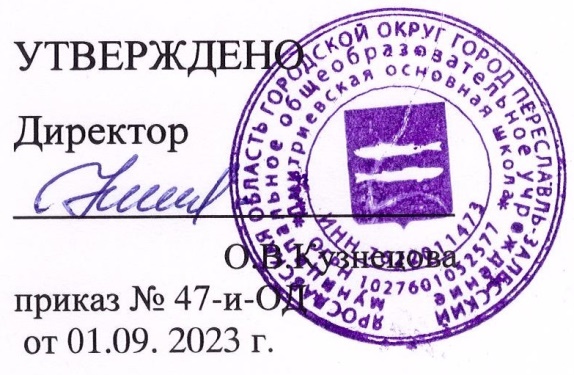 РАБОЧАЯ ПРОГРАММА(ID   3110259)учебного предмета «Биология» (Базовый уровень)для обучающихся 5 – 9 классов              с использованием цифровых лабораторий Точка  роста                                              с.Дмитриеввское 2023ПОЯСНИТЕЛЬНАЯ ЗАПИСКАПрограмма по биологии на уровне основного общего образования составлена на основе требований к результатам освоения основной образовательной программы основного общего образования, представленных в ФГОС ООО, а также федеральной рабочей программы воспитания.Программа по биологии направлена на формирование естественно-научной грамотности обучающихся и организацию изучения биологии на деятельностной основе. В программе по биологии учитываются возможности учебного предмета в реализации требований ФГОС ООО к планируемым личностным и метапредметным результатам обучения, а также реализация межпредметных связей естественно-научных учебных предметов на уровне основного общего образования.В программе по биологии определяются основные цели изучения биологии на уровне основного общего образования, планируемые результаты освоения программы по биологии: личностные, метапредметные, предметные. Предметные планируемые результаты даны для каждого года изучения биологии.Биология развивает представления о познаваемости живой природы и методах её познания, позволяет сформировать систему научных знаний о живых системах, умения их получать, присваивать и применять в жизненных ситуациях.Биологическая подготовка обеспечивает понимание обучающимися научных принципов человеческой деятельности в природе, закладывает основы экологической культуры, здорового образа жизни.Целями изучения биологии на уровне основного общего образования являются: формирование системы знаний о признаках и процессах жизнедеятельностибиологических систем разного уровня организации;формирование системы знаний об особенностях строения, жизнедеятельности организма человека, условиях сохранения его здоровья;формирование умений применять методы биологической науки для изучения биологических систем, в том числе организма человека;формирование умений использовать информацию о современных достижениях в области биологии для объяснения процессов и явлений живой природы и жизнедеятельности собственного организма;формирование умений объяснять роль биологии в практической деятельности людей, значение биологического разнообразия для сохранения биосферы, последствия деятельности человека в природе;формирование экологической культуры в целях сохранения собственного здоровья и охраны окружающей среды.Достижение целей программы по биологии обеспечивается решением следующих задач:приобретение обучающимися знаний о живой природе, закономерностях строения, жизнедеятельности и средообразующей роли организмов, человеке как биосоциальном существе, о роли биологической науки в практической деятельности людей;овладение умениями проводить исследования с использованием биологического оборудования и наблюдения за состоянием собственного организма;освоение приёмов работы с биологической информацией, в том числе о современных достижениях в области биологии, её анализ и критическое оценивание;воспитание биологически и экологически грамотной личности, готовой к сохранению собственного здоровья и охраны окружающей среды.Общее число часов, отведенных для изучения биологии, составляет 238 часов: в 5 классе – 34 часа (1 час в неделю), в 6 классе – 34 часа (1 час в неделю), в 7 классе – 34 часа(1 час в неделю), в 8 классе – 68 часов (2 часа в неделю), в 9 классе – 68 часов (2 часа в неделю).Предлагаемый в программе по биологии перечень лабораторных и практических работ является рекомендательным, учитель делает выбор проведения лабораторных работ и опытов с учётом индивидуальных особенностей обучающихся, списка экспериментальных заданий, предлагаемых в рамках основного государственного экзамена по биологии.СОДЕРЖАНИЕ ОБУЧЕНИЯКЛАССБиология – наука о живой природеПонятие о жизни. Признаки живого (клеточное строение, питание, дыхание, выделение, рост и другие признаки). Объекты живой и неживой природы, их сравнение. Живая и неживая природа – единое целое.Биология – система наук о живой природе. Основные разделы биологии (ботаника, зоология, экология, цитология, анатомия, физиология и другие разделы). Профессии, связанные с биологией: врач, ветеринар, психолог, агроном, животновод и другие (4–5 профессий). Связь биологии с другими науками (математика, география и другие науки). Роль биологии в познании окружающего мира и практической деятельности современного человека.Кабинет биологии. Правила поведения и работы в кабинете с биологическими приборами и инструментами.Биологические термины, понятия, символы. Источники биологических знаний. Поиск информации с использованием различных источников (научно-популярная литература, справочники, Интернет).Методы изучения живой природыНаучные методы изучения живой природы: наблюдение, эксперимент, описание, измерение, классификация. Правила работы с увеличительными приборами.Метод описания в биологии (наглядный, словесный, схематический). Метод измерения (инструменты измерения). Наблюдение и эксперимент как ведущие методы биологии.Лабораторные и практические работыИзучение лабораторного оборудования: термометры, весы, чашки Петри, пробирки, мензурки. Правила работы с оборудованием в школьном кабинете.Ознакомление с устройством лупы, светового микроскопа, правила работы с ними.Ознакомление с растительными и животными клетками: томата и арбуза (натуральные препараты), инфузории туфельки и гидры (готовые микропрепараты) с помощью лупы и светового микроскопа.Экскурсии или видеоэкскурсииОвладение методами изучения живой природы – наблюдением и экспериментом.Организмы – тела живой природыПонятие об организме. Доядерные и ядерные организмы. Клетка и её открытие. Клеточное строение организмов. Цитология – наука о клетке. Клетка – наименьшая единица строения и жизнедеятельности организмов. Устройство увеличительных приборов: лупы и микроскопа. Строение клетки под световым микроскопом: клеточная оболочка, цитоплазма, ядро.Одноклеточные и многоклеточные организмы. Клетки, ткани, органы, системы органов.Жизнедеятельность организмов. Особенности строения и процессов жизнедеятельности у растений, животных, бактерий и грибов.Свойства организмов: питание, дыхание, выделение, движение, размножение, развитие, раздражимость, приспособленность. Организм – единое целое.Разнообразие организмов и их классификация (таксоны в биологии: царства, типы (отделы), классы, отряды (порядки), семейства, роды, виды. Бактерии и вирусы как формы жизни. Значение бактерий и вирусов в природе и в жизни человека.Лабораторные и практические работыИзучение клеток кожицы чешуи лука под лупой и микроскопом (на примере самостоятельно приготовленного микропрепарата).Ознакомление с принципами систематики организмов. Наблюдение за потреблением воды растением.Организмы и среда обитанияПонятие о среде обитания. Водная, наземно-воздушная, почвенная, внутриорганизменная среды обитания. Представители сред обитания. Особенности сред обитания организмов. Приспособления организмов к среде обитания. Сезонные изменения в жизни организмов.Лабораторные и практические работы.Выявление приспособлений организмов к среде обитания (на конкретных примерах).Экскурсии или видеоэкскурсии.Растительный и животный мир родного края (краеведение).Природные сообществаПонятие о природном сообществе. Взаимосвязи организмов в природных сообществах. Пищевые связи в сообществах. Пищевые звенья, цепи и сети питания. Производители, потребители и разрушители органических веществ в природных сообществах. Примеры природных сообществ (лес, пруд, озеро и другие природные сообщества).Искусственные сообщества, их отличительные признаки от природных сообществ. Причины неустойчивости искусственных сообществ. Роль искусственных сообществ в жизни человека.Природные зоны Земли, их обитатели. Флора и фауна природных зон. Ландшафты: природные и культурные.Лабораторные и практические работы.Изучение искусственных сообществ и их обитателей (на примере аквариума и других искусственных сообществ).Экскурсии или видеоэкскурсии.Изучение природных сообществ (на примере леса, озера, пруда, луга и других природных сообществ.).Изучение сезонных явлений в жизни природных сообществ.Живая природа и человекИзменения в природе в связи с развитием сельского хозяйства, производства и ростом численности населения. Влияние человека на живую природу в ходе истории. Глобальные экологические проблемы. Загрязнение воздушной и водной оболочек Земли, потери почв, их предотвращение. Пути сохранения биологического разнообразия. Охраняемые территории (заповедники, заказники, национальные парки, памятники природы). Красная книга Российской Федерации. Осознание жизни как великой ценности.Практические работы.Проведение акции по уборке мусора в ближайшем лесу, парке, сквере или на пришкольной территории.КЛАССРастительный организмБотаника – наука о растениях. Разделы ботаники. Связь ботаники с другими науками и техникой. Общие признаки растений.Разнообразие растений. Уровни организации растительного организма. Высшие и низшие растения. Споровые и семенные растения.Растительная клетка. Изучение растительной клетки под световым микроскопом: клеточная оболочка, ядро, цитоплазма (пластиды, митохондрии, вакуоли с клеточным соком). Растительные ткани. Функции растительных тканей.Органы и системы органов растений. Строение органов растительного организма, их роль и связь между собой.Лабораторные и практические работы.Изучение микроскопического строения листа водного растения элодеи. Изучение строения растительных тканей (использование микропрепаратов).Изучение внешнего строения травянистого цветкового растения (на живых или гербарных экземплярах растений): пастушья сумка, редька дикая, лютик едкий и другие растения.Обнаружение неорганических и органических веществ в растении.Экскурсии или видеоэкскурсии.Ознакомление в природе с цветковыми растениями.Строение и многообразие покрытосеменных растенийСтроение семян. Состав и строение семян.Виды корней и типы корневых систем. Видоизменения корней. Корень – орган почвенного (минерального) питания. Корни и корневые системы. Внешнее и внутреннее строение корня в связи с его функциями. Корневой чехлик. Зоны корня. Корневые волоски. Рост корня. Поглощение корнями воды и минеральных веществ, необходимых растению (корневое давление, осмос). Видоизменение корней.Побег. Развитие побега из почки. Строение стебля. Внешнее и внутреннее строение листа. Видоизменения побегов: корневище, клубень, луковица. Их строение, биологическое и хозяйственное значение. Побег и почки. Листорасположение и листовая мозаика. Строение и функции листа. Простые и сложные листья. Видоизменения листьев. Особенности внутреннего строения листа в связи с его функциями (кожица и устьица, основная ткань листа, проводящие пучки). Лист – орган воздушного питания.Строение и разнообразие цветков. Соцветия. Плоды. Типы плодов. Распространение плодов и семян в природе.Лабораторные и практические работы.Изучение строения корневых систем (стержневой и мочковатой) на примере гербарных экземпляров или живых растений.Изучение микропрепарата клеток корня.Ознакомление с внешним строением листьев и листорасположением (на комнатных растениях).Изучение строения вегетативных и генеративных почек (на примере сирени, тополя и других растений).Изучение микроскопического строения листа (на готовых микропрепаратах).Рассматривание микроскопического строения ветки дерева (на готовом микропрепарате).Исследование строения корневища, клубня, луковицы. Изучение строения цветков.Ознакомление с различными типами соцветий. Изучение строения семян двудольных растений. Изучение строения семян однодольных растений.Жизнедеятельность растительного организма Обмен веществ у растенийНеорганические (вода, минеральные соли) и органические вещества (белки, жиры, углеводы, нуклеиновые кислоты, витамины и другие вещества) растения. Минеральное питание растений. Удобрения.Питание растения.Поглощение корнями воды и минеральных веществ, необходимых растению (корневое давление, осмос). Почва, её плодородие. Значение обработки почвы(окучивание), внесения удобрений, прореживания проростков, полива для жизни культурных растений. Гидропоника.Фотосинтез. Лист – орган воздушного питания. Значение фотосинтеза в природе и в жизни человека.Дыхание растения.Дыхание корня. Рыхление почвы для улучшения дыхания корней. Условия, препятствующие дыханию корней. Лист как орган дыхания (устьичный аппарат). Поступление в лист атмосферного воздуха. Сильная запылённость воздуха, как препятствие для дыхания листьев. Стебель как орган дыхания (наличие устьиц в кожице, чечевичек). Особенности дыхания растений. Взаимосвязь дыхания растения с фотосинтезом.Транспорт веществ в растении.Связь клеточного строения стебля с его функциями. Рост стебля в длину. Клеточное строение стебля травянистого растения: кожица, проводящие пучки, основная ткань (паренхима). Клеточное строение стебля древесного растения: кора (пробка, луб), камбий, древесина и сердцевина. Рост стебля в толщину. Проводящие ткани корня. Транспорт воды и минеральных веществ в растении (сосуды древесины) – восходящий ток. Испарение воды через стебель и листья (транспирация). Регуляция испарения воды в растении. Влияние внешних условий на испарение воды. Транспорт органических веществ в растении (ситовидные трубки луба) – нисходящий ток. Перераспределение и запасание веществ в растении. Выделение у растений. Листопад.Рост и развитие растения.Прорастание семян. Условия прорастания семян. Подготовка семян к посеву.Развитие проростков.Образовательные ткани. Конус нарастания побега, рост кончика корня. Верхушечный и вставочный рост. Рост корня и стебля в толщину, камбий. Образование годичных колец у древесных растений. Влияние фитогормонов на рост растения. Ростовые движения растений. Развитие побега из почки.Размножение растений и его значение. Семенное (генеративное) размножение растений. Цветки и соцветия. Опыление. Перекрёстное опыление (ветром, животными, водой) и самоопыление. Двойное оплодотворение. Наследование признаков обоих растений.Вегетативное размножение цветковых растений в природе. Вегетативное размножение культурных растений. Клоны. Сохранение признаков материнского растения. Хозяйственное значение вегетативного размножения.Лабораторные и практические работы.Наблюдение за ростом корня. Наблюдение за ростом побега. Определение возраста дерева по спилу.Выявление передвижения воды и минеральных веществ по древесине. Наблюдение процесса выделения кислорода на свету аквариумными растениями. Изучение роли рыхления для дыхания корней.Овладение приёмами вегетативного размножения растений (черенкование побегов, черенкование листьев и другие) на примере комнатных растений (традесканция, сенполия, бегония, сансевьера и другие растения).Определение всхожести семян культурных растений и посев их в грунт.Наблюдение за ростом и развитием цветкового растения в комнатных условиях (на примере фасоли или посевного гороха).Определение условий прорастания семян.КЛАСССистематические группы растенийКлассификация растений. Вид как основная систематическая категория. Система растительного мира. Низшие, высшие споровые, высшие семенные растения. Основные таксоны (категории) систематики растений (царство, отдел, класс, порядок, семейство, род, вид). История развития систематики, описание видов, открытие новых видов. Роль систематики в биологии.Низшие растения. Водоросли. Общая характеристика водорослей. Одноклеточные и многоклеточные зелёные водоросли. Строение и жизнедеятельность зелёных водорослей. Размножение зелёных водорослей (бесполое и половое). Бурые и красные водоросли, их строение и жизнедеятельность. Значение водорослей в природе и жизни человека.Высшие споровые растения. Моховидные (Мхи). Общая характеристика мхов. Строение и жизнедеятельность зелёных и сфагновых мхов. Приспособленность мхов к жизни на сильно увлажнённых почвах. Размножение мхов, цикл развития на примере зелёного мха кукушкин лён. Роль мхов в заболачивании почв и торфообразовании. Использование торфа и продуктов его переработки в хозяйственной деятельности человека.Плауновидные (Плауны). Хвощевидные (Хвощи), Папоротниковидные (Папоротники). Общая характеристика. Усложнение строения папоротникообразных растений по сравнению с мхами. Особенности строения и жизнедеятельности плаунов, хвощей и папоротников. Размножение папоротникообразных. Цикл развития папоротника. Роль древних папоротникообразных в образовании каменного угля. Значение папоротникообразных в природе и жизни человека.Высшие семенные растения. Голосеменные. Общая характеристика. Хвойные растения, их разнообразие. Строение и жизнедеятельность хвойных. Размножение хвойных, цикл развития на примере сосны. Значение хвойных растений в природе и жизни человека.Покрытосеменные (цветковые) растения. Общая характеристика. Особенности строения и жизнедеятельности покрытосеменных как наиболее высокоорганизованной группы растений, их господство на Земле. Классификация покрытосеменных растений: класс Двудольные и класс Однодольные. Признаки классов. Цикл развития покрытосеменного растения.Семейства покрытосеменных (цветковых) растений (изучаются три семейства растений по выбору учителя с учётом местных условий, при этом возможно изучать семейства, не вошедшие в перечень, если они являются наиболее распространёнными в данном регионе). Характерные признаки семейств класса Двудольные (Крестоцветные, или Капустные, Розоцветные, или Розовые, Мотыльковые, или Бобовые, Паслёновые, Сложноцветные, или Астровые) и класса Однодольные (Лилейные, Злаки, или Мятликовые). Многообразие растений. Дикорастущие представители семейств. Культурные представители семейств, их использование человеком.Лабораторные и практические работы.Изучение строения одноклеточных водорослей (на примере хламидомонады и хлореллы).Изучение строения многоклеточных нитчатых водорослей (на примере спирогиры и улотрикса).Изучение внешнего строения мхов (на местных видах). Изучение внешнего строения папоротника или хвоща.Изучение внешнего строения веток, хвои, шишек и семян голосеменных растений (на примере ели, сосны или лиственницы).Изучение внешнего строения покрытосеменных растений.Изучение признаков представителей семейств: Крестоцветные (Капустные), Розоцветные (Розовые), Мотыльковые (Бобовые), Паслёновые, Сложноцветные (Астровые), Лилейные, Злаки (Мятликовые) на гербарных и натуральных образцах.Определение видов растений (на примере трёх семейств) с использованием определителей растений или определительных карточек.Развитие растительного мира на ЗемлеЭволюционное развитие растительного мира на Земле. Сохранение в земной коре растительных остатков, их изучение. «Живые ископаемые» растительного царства. Жизнь растений в воде. Первые наземные растения. Освоение растениями суши. Этапы развития наземных растений основных систематических групп. Вымершие растения.Экскурсии или видеоэкскурсии.Развитие растительного мира на Земле (экскурсия в палеонтологический или краеведческий музей).Растения в природных сообществахРастения и среда обитания. Экологические факторы. Растения и условия неживой природы: свет, температура, влага, атмосферный воздух. Растения и условия живой природы: прямое и косвенное воздействие организмов на растения. Приспособленность растений к среде обитания. Взаимосвязи растений между собой и с другими организмами.Растительные сообщества. Видовой состав растительных сообществ, преобладающие в них растения. Распределение видов в растительных сообществах. Сезонные изменения в жизни растительного сообщества. Смена растительных сообществ. Растительность (растительный покров) природных зон Земли. Флора.Растения и человекКультурные растения и их происхождение. Центры многообразия и происхождения культурных растений. Земледелие. Культурные растения сельскохозяйственных угодий: овощные, плодово-ягодные, полевые. Растения города, особенность городской флоры. Парки, лесопарки, скверы, ботанические сады. Декоративное цветоводство. Комнатные растения, комнатное цветоводство. Последствия деятельности человека в экосистемах. Охрана растительного мира. Восстановление численности редких видов растений: особо охраняемые природные территории (ООПТ). Красная книга России. Меры сохранения растительного мира.Экскурсии или видеоэкскурсии.Изучение сельскохозяйственных растений региона. Изучение сорных растений региона.Грибы. Лишайники. БактерииГрибы. Общая характеристика. Шляпочные грибы, их строение, питание, рост, размножение. Съедобные и ядовитые грибы. Меры профилактики заболеваний, связанных с грибами. Значение шляпочных грибов в природных сообществах и жизни человека. Промышленное выращивание шляпочных грибов (шампиньоны).Плесневые грибы. Дрожжевые грибы. Значение плесневых и дрожжевых грибов в природе и жизни человека (пищевая и фармацевтическая промышленность и другие).Паразитические грибы. Разнообразие и значение паразитических грибов (головня, спорынья, фитофтора, трутовик и другие). Борьба с заболеваниями, вызываемыми паразитическими грибами.Лишайники – комплексные организмы. Строение лишайников. Питание, рост и размножение лишайников. Значение лишайников в природе и жизни человека.Бактерии – доядерные организмы. Общая характеристика бактерий. Бактериальная клетка. Размножение бактерий. Распространение бактерий. Разнообразие бактерий. Значение бактерий в природных сообществах. Болезнетворные бактерии и меры профилактики заболеваний, вызываемых бактериями. Бактерии на службе у человека (в сельском хозяйстве, промышленности).Лабораторные и практические работы.Изучение	строения	одноклеточных	(мукор)	и	многоклеточных	(пеницилл) плесневых грибов.Изучение строения плодовых тел шляпочных грибов (или изучение шляпочных грибов на муляжах).Изучение строения лишайников.Изучение строения бактерий (на готовых микропрепаратах).КЛАССЖивотный организмЗоология – наука о животных. Разделы зоологии. Связь зоологии с другими науками и техникой.Общие признаки животных. Отличия животных от растений. Многообразие животного мира. Одноклеточные и многоклеточные животные. Форма тела животного, симметрия, размеры тела и другое.Животная клетка. Открытие животной клетки (А. Левенгук). Строение животной клетки: клеточная мембрана, органоиды передвижения, ядро с ядрышком, цитоплазма (митохондрии, пищеварительные и сократительные вакуоли, лизосомы, клеточный центр). Процессы, происходящие в клетке. Деление клетки. Ткани животных, их разнообразие. Органы и системы органов животных. Организм – единое целое.Лабораторные и практические работы.Исследование под микроскопом готовых микропрепаратов клеток и тканей животных.Строение и жизнедеятельность организма животногоОпора и движение животных. Особенности гидростатического, наружного и внутреннего скелета у животных. Передвижение у одноклеточных (амёбовидное, жгутиковое). Мышечные движения у многоклеточных: полёт насекомых, птиц, плавание рыб, движение по суше позвоночных животных (ползание, бег, ходьба и другое). Рычажные конечности.Питание и пищеварение у животных. Значение питания. Питание и пищеварение у простейших. Внутриполостное и внутриклеточное пищеварение, замкнутая и сквозная пищеварительная система у беспозвоночных. Пищеварительный тракт у позвоночных, пищеварительные железы. Ферменты. Особенности пищеварительной системы у представителей отрядов млекопитающих.Дыхание животных. Значение дыхания. Газообмен через всю поверхность клетки. Жаберное дыхание. Наружные и внутренние жабры. Кожное, трахейное, лёгочное дыхание у обитателей суши. Особенности кожного дыхания. Роль воздушных мешков у птиц.Транспорт веществ у животных. Роль транспорта веществ в организме животных. Замкнутая и незамкнутая кровеносные системы у беспозвоночных. Сердце, кровеносные сосуды. Спинной и брюшной сосуды, капилляры, «ложные сердца» у дождевого червя. Особенности строения незамкнутой кровеносной системы у моллюсков и насекомых. Круги кровообращения и особенности строения сердец у позвоночных, усложнение системы кровообращения.Выделение у животных. Значение выделения конечных продуктов обмена веществ. Сократительные вакуоли у простейших. Звёздчатые клетки и канальцы у плоских червей, выделительные трубочки и воронки у кольчатых червей. Мальпигиевы сосуды у насекомых. Почки (туловищные и тазовые), мочеточники, мочевой пузырь у позвоночных животных. Особенности выделения у птиц, связанные с полётом.Покровы тела у животных. Покровы у беспозвоночных. Усложнение строения кожи у позвоночных. Кожа как орган выделения. Роль кожи в теплоотдаче. Производные кожи. Средства пассивной и активной защиты у животных.Координация и регуляция жизнедеятельности у животных. Раздражимость у одноклеточных животных. Таксисы (фототаксис, трофотаксис, хемотаксис и другие таксисы). Нервная регуляция. Нервная система, её значение. Нервная система у беспозвоночных: сетчатая (диффузная), стволовая, узловая. Нервная система у позвоночных (трубчатая): головной и спинной мозг, нервы. Усложнение головного мозга от рыб до млекопитающих. Появление больших полушарий, коры, борозд и извилин. Гуморальная регуляция. Роль гормонов в жизни животных. Половые гормоны. Половой диморфизм. Органы чувств, их значение. Рецепторы. Простые и сложные (фасеточные) глаза у насекомых. Орган зрения и слуха у позвоночных, их усложнение. Органы обоняния, вкуса и осязания у беспозвоночных и позвоночных животных. Орган боковой линии у рыб.Поведение животных. Врождённое и приобретённое поведение (инстинкт и научение). Научение: условные рефлексы, импринтинг (запечатление), инсайт (постижение). Поведение: пищевое, оборонительное, территориальное, брачное, исследовательское. Стимулы поведения.Размножение и развитие животных. Бесполое размножение: деление клетки одноклеточного организма на две, почкование, фрагментация. Половое размножение. Преимущество полового размножения. Половые железы. Яичники и семенники. Половые клетки (гаметы). Оплодотворение. Зигота. Партеногенез. Зародышевое развитие. Строение яйца птицы. Внутриутробное развитие млекопитающих. Зародышевые оболочки. Плацента (детское место). Пупочный канатик (пуповина). Постэмбриональное развитие: прямое, непрямое. Метаморфоз (развитие с превращением): полный и неполный.Лабораторные и практические работы.Ознакомление с органами опоры и движения у животных. Изучение способов поглощения пищи у животных.Изучение способов дыхания у животных.Ознакомление с системами органов транспорта веществ у животных. Изучение покровов тела у животных.Изучение органов чувств у животных.Формирование условных рефлексов у аквариумных рыб. Строение яйца и развитие зародыша птицы (курицы).Систематические группы животныхОсновные категории систематики животных. Вид как основная систематическая категория животных. Классификация животных. Система животного мира. Систематические категории животных (царство, тип, класс, отряд, семейство, род, вид), их соподчинение. Бинарная номенклатура. Отражение современных знаний о происхождении и родстве животных в классификации животных.Одноклеточные животные – простейшие. Строение и жизнедеятельность простейших. Местообитание и образ жизни. Образование цисты при неблагоприятных условиях среды. Многообразие простейших. Значение простейших в природе и жизни человека (образование осадочных пород, возбудители заболеваний, симбиотические виды). Пути заражения человека и меры профилактики, вызываемые одноклеточными животными (малярийный плазмодий).Лабораторные и практические работыИсследование строения инфузории-туфельки и наблюдение за её передвижением.Изучение хемотаксиса.Многообразие простейших (на готовых препаратах).Изготовление модели клетки простейшего (амёбы, инфузории-туфельки и другое.).Многоклеточные животные. Кишечнополостные. Общая характеристика. Местообитание. Особенности строения и жизнедеятельности. Эктодерма и энтодерма. Внутриполостное и клеточное переваривание пищи. Регенерация. Рефлекс. Бесполое размножение (почкование). Половое размножение. Гермафродитизм. Раздельнополые кишечнополостные. Многообразие кишечнополостных. Значение кишечнополостных в природе и жизни человека. Коралловые полипы и их роль в рифообразовании.Лабораторные и практические работы.Исследование строения пресноводной гидры и её передвижения (школьный аквариум).Исследование питания гидры дафниями и циклопами (школьный аквариум). Изготовление модели пресноводной гидры.Плоские, круглые, кольчатые черви. Общая характеристика. Особенности строения и жизнедеятельности плоских, круглых и кольчатых червей. Многообразие червей. Паразитические плоские и круглые черви. Циклы развития печёночного сосальщика, бычьего цепня, человеческой аскариды. Черви, их приспособления к паразитизму, вред, наносимый человеку, сельскохозяйственным растениям и животным. Меры по предупреждению заражения паразитическими червями. Роль червей как почвообразователей.Лабораторные и практические работы.Исследование внешнего строения дождевого червя. Наблюдение за реакцией дождевого червя на раздражители.Исследование	внутреннего	строения	дождевого	червя   (на	готовом влажном препарате и микропрепарате).Изучение приспособлений паразитических червей к паразитизму (на готовых влажных и микропрепаратах).Членистоногие. Общая характеристика. Среды жизни. Внешнее и внутреннее строение членистоногих. Многообразие членистоногих. Представители классов.Ракообразные. Особенности строения и жизнедеятельности. Значение ракообразных в природе и жизни человека.Паукообразные. Особенности строения и жизнедеятельности в связи с жизнью на суше. Клещи – вредители культурных растений и меры борьбы с ними. Паразитические клещи – возбудители и переносчики опасных болезней. Меры защиты от клещей. Роль клещей в почвообразовании.Насекомые. Особенности строения и жизнедеятельности. Размножение насекомых и типы развития. Отряды насекомых: Прямокрылые, Равнокрылые, Полужесткокрылые, Чешуекрылые, Жесткокрылые, Перепончатокрылые, Двукрылые и другие. Насекомые – переносчики возбудителей и паразиты человека и домашних животных. Насекомые- вредители сада, огорода, поля, леса. Насекомые, снижающие численность вредителей растений. Поведение насекомых, инстинкты. Меры по сокращению численности насекомых-вредителей. Значение насекомых в природе и жизни человека.Лабораторные и практические работы.Исследование внешнего строения насекомого (на примере майского жука или других крупных насекомых-вредителей).Ознакомление с различными типами развития насекомых (на примере коллекций).Моллюски. Общая характеристика. Местообитание моллюсков. Строение и процессы жизнедеятельности, характерные для брюхоногих, двустворчатых, головоногих моллюсков. Черты приспособленности моллюсков к среде обитания. Размножение моллюсков. Многообразие моллюсков. Значение моллюсков в природе и жизни человека.Лабораторные и практические работы.Исследование внешнего строения раковин пресноводных и морских моллюсков (раковины беззубки, перловицы, прудовика, катушки и другие).Хордовые. Общая характеристика. Зародышевое развитие хордовых. Систематические группы хордовых. Подтип Бесчерепные (ланцетник). Подтип Черепные, или Позвоночные.Рыбы. Общая характеристика. Местообитание и внешнее строение рыб. Особенности внутреннего строения и процессов жизнедеятельности. Приспособленность рыб к условиям обитания. Отличия хрящевых рыб от костных рыб. Размножение, развитие и миграция рыб в природе. Многообразие рыб, основные систематические группы рыб. Значение рыб в природе и жизни человека. Хозяйственное значение рыб.Лабораторные и практические работы.Исследование внешнего строения и особенностей передвижения рыбы (на примере живой рыбы в банке с водой).Исследование внутреннего строения рыбы (на примере готового влажного препарата).Земноводные. Общая характеристика. Местообитание земноводных. Особенности внешнего и внутреннего строения, процессов жизнедеятельности, связанных с выходом земноводных на сушу. Приспособленность земноводных к жизни в воде и на суше. Размножение и развитие земноводных. Многообразие земноводных и их охрана. Значение земноводных в природе и жизни человека.Пресмыкающиеся. Общая характеристика. Местообитание пресмыкающихся. Особенности внешнего и внутреннего строения пресмыкающихся. Процессы жизнедеятельности. Приспособленность пресмыкающихся к жизни на суше. Размножение и развитие пресмыкающихся. Регенерация. Многообразие пресмыкающихся и их охрана. Значение пресмыкающихся в природе и жизни человека.Птицы. Общая характеристика. Особенности внешнего строения птиц. Особенности внутреннего строения и процессов жизнедеятельности птиц. Приспособления птиц к полёту. Поведение. Размножение и развитие птиц. Забота о потомстве. Сезонные явления в жизни птиц. Миграции птиц, их изучение. Многообразие птиц. Экологические группы птиц (по выбору учителя на примере трёх экологических групп с учётом распространения птиц в регионе). Приспособленность птиц к различным условиям среды. Значение птиц в природе и жизни человека.Лабораторные и практические работы.Исследование внешнего строения и перьевого покрова птиц (на примере чучела птиц и набора перьев: контурных, пуховых и пуха).Исследование особенностей скелета птицы.Млекопитающие. Общая характеристика. Среды жизни млекопитающих. Особенности внешнего строения, скелета и мускулатуры, внутреннего строения. Процессы жизнедеятельности. Усложнение нервной системы. Поведение млекопитающих. Размножение и развитие. Забота о потомстве.Первозвери. Однопроходные (яйцекладущие) и Сумчатые (низшие звери). Плацентарные млекопитающие. Многообразие млекопитающих (по выбору учителя изучаются 6 отрядов млекопитающих на примере двух видов из каждого отряда). Насекомоядные и Рукокрылые. Грызуны, Зайцеобразные. Хищные. Ластоногие и Китообразные. Парнокопытные и Непарнокопытные. Приматы. Семейства отряда Хищные: собачьи, кошачьи, куньи, медвежьи.Значение млекопитающих в природе и жизни человека. Млекопитающие – переносчики возбудителей опасных заболеваний. Меры борьбы с грызунами. Многообразие млекопитающих родного края.Лабораторные и практические работы.Исследование особенностей скелета млекопитающих. Исследование особенностей зубной системы млекопитающих.Развитие животного мира на ЗемлеЭволюционное развитие животного мира на Земле. Усложнение животных в процессе эволюции. Доказательства эволюционного развития животного мира. Палеонтология. Ископаемые остатки животных, их изучение. Методы изучения ископаемых остатков. Реставрация древних животных. «Живые ископаемые» животного мира.Жизнь животных в воде. Одноклеточные животные. Происхождение многоклеточных животных. Основные этапы эволюции беспозвоночных. Основные этапы эволюции позвоночных животных. Вымершие животные.Лабораторные и практические работы.Исследование ископаемых остатков вымерших животных.Животные в природных сообществахЖивотные и среда обитания. Влияние света, температуры и влажности на животных.Приспособленность животных к условиям среды обитания.Популяции животных, их характеристики. Одиночный и групповой образ жизни. Взаимосвязи животных между собой и с другими организмами. Пищевые связи в природном сообществе. Пищевые уровни, экологическая пирамида. Экосистема.Животный мир природных зон Земли. Основные закономерности распределения животных на планете. Фауна.Животные и человекВоздействие человека на животных в природе: прямое и косвенное. Промысловые животные (рыболовство, охота). Ведение промысла животных на основе научного подхода. Загрязнение окружающей среды.Одомашнивание животных. Селекция, породы, искусственный отбор, дикие предки домашних животных. Значение домашних животных в жизни человека. Животные сельскохозяйственных угодий. Методы борьбы с животными-вредителями.Город как особая искусственная среда, созданная человеком. Синантропные виды животных. Условия их обитания. Беспозвоночные и позвоночные животные города. Адаптация животных к новым условиям. Рекреационный пресс на животных диких видов в условиях города. Безнадзорные домашние животные. Питомники. Восстановление численности редких видов животных: особо охраняемые природные территории (ООПТ). Красная книга России. Меры сохранения животного мира.КЛАССЧеловек – биосоциальный видНауки о человеке (анатомия, физиология, психология, антропология, гигиена, санитария, экология человека). Методы изучения организма человека. Значение знаний о человеке для самопознания и сохранения здоровья. Особенности человека как биосоциального существа.Место человека в системе органического мира. Человек как часть природы. Систематическое положение современного человека. Сходство человека с млекопитающими. Отличие человека от приматов. Доказательства животного происхождения человека. Человек разумный. Антропогенез, его этапы. Биологические и социальные факторы становления человека. Человеческие расы.Структура организма человекаСтроение и химический состав клетки. Обмен веществ и превращение энергии в клетке. Многообразие клеток, их деление. Нуклеиновые кислоты. Гены. Хромосомы. Хромосомный набор. Митоз, мейоз. Соматические и половые клетки. Стволовые клетки. Типы тканей организма человека: эпителиальные, соединительные, мышечные, нервная. Свойства тканей, их функции. Органы и системы органов. Организм как единое целое. Взаимосвязь органов и систем как основа гомеостаза.Лабораторные и практические работы.Изучение микроскопического строения тканей (на готовых микропрепаратах). Распознавание органов и систем органов человека (по таблицам).Нейрогуморальная регуляцияНервная система человека, её организация и значение. Нейроны, нервы, нервные узлы. Рефлекс. Рефлекторная дуга.Рецепторы. Двухнейронные и трёхнейронные рефлекторные дуги. Спинной мозг, его строение и функции. Рефлексы спинного мозга. Головной мозг, его строение и функции. Большие полушария. Рефлексы головного мозга. Безусловные (врождённые) и условные (приобретённые) рефлексы. Соматическая нервная система. Вегетативная (автономная) нервная система. Нервная система как единое целое. Нарушения в работе нервной системы.Гуморальная регуляция функций. Эндокринная система. Железы внутренней секреции. Железы смешанной секреции. Гормоны, их роль в регуляции физиологических функций организма, роста и развития. Нарушение в работе эндокринных желёз. Особенности рефлекторной и гуморальной регуляции функций организма.Лабораторные и практические работы.Изучение головного мозга человека (по муляжам).Изучение изменения размера зрачка в зависимости от освещённости.Опора и движениеЗначение опорно-двигательного аппарата. Скелет человека, строение его отделов и функции. Кости, их химический состав, строение. Типы костей. Рост костей в длину и толщину. Соединение костей. Скелет головы. Скелет туловища. Скелет конечностей и их поясов. Особенности скелета человека, связанные с прямохождением и трудовой деятельностью.Мышечная система. Строение и функции скелетных мышц. Работа мышц: статическая и динамическая, мышцы сгибатели и разгибатели. Утомление мышц. Гиподинамия. Роль двигательной активности в сохранении здоровья.Нарушения опорно-двигательной системы. Возрастные изменения в строении костей. Нарушение осанки. Предупреждение искривления позвоночника и развития плоскостопия. Профилактика травматизма. Первая помощь при травмах опорно- двигательного аппарата.Лабораторные и практические работы.Исследование свойств кости.Изучение строения костей (на муляжах). Изучение строения позвонков (на муляжах). Определение гибкости позвоночника.Измерение массы и роста своего организма.Изучение влияния статической и динамической нагрузки на утомление мышц. Выявление нарушения осанки.Определение признаков плоскостопия.Оказание первой помощи при повреждении скелета и мышц.Внутренняя среда организмаВнутренняя среда и её функции. Форменные элементы крови: эритроциты, лейкоциты и тромбоциты. Малокровие, его причины. Красный костный мозг, его роль в организме. Плазма крови. Постоянство внутренней среды (гомеостаз). Свёртывание крови. Группы крови. Резус-фактор. Переливание крови. Донорство.Иммунитет и его виды. Факторы, влияющие на иммунитет (приобретённые иммунодефициты): радиационное облучение, химическое отравление, голодание, воспаление, вирусные заболевания, ВИЧ-инфекция. Вилочковая железа, лимфатические узлы. Вакцины и лечебные сыворотки. Значение работ Л. Пастера и И.И. Мечникова по изучению иммунитета.Лабораторные и практические работы.Изучение микроскопического строения крови человека и лягушки (сравнение) на готовых микропрепаратах.КровообращениеОрганы кровообращения. Строение и работа сердца. Автоматизм сердца. Сердечный цикл, его длительность. Большой и малый круги кровообращения. Движение крови по сосудам. Пульс. Лимфатическая система, лимфоотток. Регуляция деятельности сердца и сосудов. Гигиена сердечно-сосудистой системы. Профилактика сердечно-сосудистых заболеваний. Первая помощь при кровотечениях.Лабораторные и практические работы.Измерение кровяного давления.Определение пульса и числа сердечных сокращений в покое и после дозированных физических нагрузок у человека.Первая помощь при кровотечениях.ДыханиеДыхание и его значение. Органы дыхания. Лёгкие. Взаимосвязь строения и функций органов дыхания. Газообмен в лёгких и тканях. Жизненная ёмкость лёгких. Механизмы дыхания. Дыхательные движения. Регуляция дыхания.Инфекционные болезни, передающиеся через воздух, предупреждение воздушно- капельных инфекций. Вред табакокурения, употребления наркотических и психотропных веществ. Реанимация. Охрана воздушной среды. Оказание первой помощи при поражении органов дыхания.Лабораторные и практические работы.Измерение обхвата грудной клетки в состоянии вдоха и выдоха.Определение частоты дыхания. Влияние различных факторов на частоту дыхания.Питание и пищеварениеПитательные вещества и пищевые продукты. Питание и его значение. Пищеварение. Органы пищеварения, их строение и функции. Ферменты, их роль в пищеварении. Пищеварение в ротовой полости. Зубы и уход за ними. Пищеварение в желудке, в тонком и в толстом кишечнике. Всасывание питательных веществ. Всасывание воды. Пищеварительные железы: печень и поджелудочная железа, их роль в пищеварении.Микробиом человека – совокупность микроорганизмов, населяющих организм человека. Регуляция пищеварения. Методы изучения органов пищеварения. Работы И.П. Павлова.Гигиена питания. Предупреждение глистных и желудочно-кишечных заболеваний, пищевых отравлений. Влияние курения и алкоголя на пищеварение.Лабораторные и практические работы. Исследование действия ферментов слюны на крахмал. Наблюдение действия желудочного сока на белки.Обмен веществ и превращение энергииОбмен веществ и превращение энергии в организме человека. Пластический и энергетический обмен. Обмен воды и минеральных солей. Обмен белков, углеводов и жиров в организме. Регуляция обмена веществ и превращения энергии.Витамины и их роль для организма. Поступление витаминов с пищей. Синтез витаминов в организме. Авитаминозы и гиповитаминозы. Сохранение витаминов в пище.Нормы и режим питания. Рациональное питание – фактор укрепления здоровья.Нарушение обмена веществ.Лабораторные и практические работы.Исследование состава продуктов питания.Составление меню в зависимости от калорийности пищи. Способы сохранения витаминов в пищевых продуктах.КожаСтроение и функции кожи. Кожа и её производные. Кожа и терморегуляция.Влияние на кожу факторов окружающей среды.Закаливание и его роль. Способы закаливания организма. Гигиена кожи, гигиенические требования к одежде и обуви. Заболевания кожи и их предупреждения. Профилактика и первая помощь при тепловом и солнечном ударах, ожогах и обморожениях.Лабораторные и практические работы.Исследование с помощью лупы тыльной и ладонной стороны кисти. Определение жирности различных участков кожи лица.Описание мер по уходу за кожей лица и волосами в зависимости от типа кожи. Описание основных гигиенических требований к одежде и обуви.ВыделениеЗначение выделения. Органы выделения. Органы мочевыделительной системы, их строение и функции. Микроскопическое строение почки. Нефрон. Образование мочи. Регуляция мочеобразования и мочеиспускания. Заболевания органов мочевыделительной системы, их предупреждение.Лабораторные и практические работы. Определение местоположения почек (на муляже). Описание мер профилактики болезней почек.Размножение и развитиеОрганы репродукции, строение и функции. Половые железы. Половые клетки. Оплодотворение. Внутриутробное развитие. Влияние на эмбриональное развитие факторов окружающей среды. Роды. Лактация. Рост и развитие ребёнка. Половое созревание. Наследование признаков у человека. Наследственные болезни, их причины и предупреждение. Набор хромосом, половые хромосомы, гены. Роль генетических знаний для планирования семьи. Инфекции, передающиеся половым путём, их профилактика.Лабораторные и практические работы.Описание основных мер по профилактике инфекционных вирусных заболеваний: СПИД и гепатит.Органы чувств и сенсорные системыОрганы чувств и их значение. Анализаторы. Сенсорные системы. Глаз и зрение. Оптическая система глаза. Сетчатка. Зрительные рецепторы. Зрительное восприятие. Нарушения зрения и их причины. Гигиена зрения.Ухо и слух. Строение и функции органа слуха. Механизм работы слухового анализатора. Слуховое восприятие. Нарушения слуха и их причины. Гигиена слуха.Органы   равновесия,    мышечного    чувства,    осязания,    обоняния    и    вкуса.Взаимодействие сенсорных систем организма. Лабораторные и практические работы Определение остроты зрения у человека.Изучение строения органа зрения (на муляже и влажном препарате). Изучение строения органа слуха (на муляже).Поведение и психикаПсихика и поведение человека. Потребности и мотивы поведения. Социальная обусловленность поведения человека. Рефлекторная теория поведения. Высшая нервная деятельность человека, работы И.М. Сеченова, И.П. Павлова. Механизм образования условных рефлексов. Торможение. Динамический стереотип. Роль гормонов в поведении. Наследственные и ненаследственные программы поведения у человека. Приспособительный характер поведения.Первая и вторая сигнальные системы. Познавательная деятельность мозга. Речь и мышление. Память и внимание. Эмоции. Индивидуальные особенности личности:способности, темперамент, характер, одарённость. Типы высшей нервной деятельности и темперамента. Особенности психики человека. Гигиена физического и умственного труда. Режим труда и отдыха. Сон и его значение. Гигиена сна.Лабораторные и практические работы.Изучение кратковременной памяти.Определение объёма механической и логической памяти. Оценка сформированности навыков логического мышления.Человек и окружающая средаЧеловек и окружающая среда. Экологические факторы и их действие на организм человека. Зависимость здоровья человека от состояния окружающей среды. Микроклимат жилых помещений. Соблюдение правил поведения в окружающей среде, в опасных и чрезвычайных ситуациях.Здоровье человека как социальная ценность. Факторы, нарушающие здоровье: гиподинамия, курение, употребление алкоголя, наркотиков, несбалансированное питание, стресс. Укрепление здоровья: аутотренинг, закаливание, двигательная активность, сбалансированное питание. Культура отношения к собственному здоровью и здоровью окружающих. Всемирная организация здравоохранения.Человек как часть биосферы Земли. Антропогенные воздействия на природу. Урбанизация. Цивилизация. Техногенные изменения в окружающей среде. Современные глобальные экологические проблемы. Значение охраны окружающей среды для сохранения человечества.ПЛАНИРУЕМЫЕ РЕЗУЛЬТАТЫ ОСВОЕНИЯ ПРОГРАММЫ ПО БИОЛОГИИ НА УРОВНЕ ОСНОВНОГО ОБЩЕГО ОБРАЗОВАНИЯ (БАЗОВЫЙ УРОВЕНЬ)Освоение учебного предмета «Биология» на уровне основного общего образования должно обеспечить достижение следующих обучающимися личностных, метапредметных и предметных результатов.ЛИЧНОСТНЫЕ РЕЗУЛЬТАТЫЛичностные результаты освоения программы по биологии основного общего образования должны отражать готовность обучающихся руководствоваться системой позитивных ценностных ориентаций и расширение опыта деятельности на ее основе и в процессе реализации основных направлений воспитательной деятельности, в том числе в части:гражданского воспитания:готовность к конструктивной совместной деятельности при выполнении исследований и проектов, стремление к взаимопониманию и взаимопомощи;патриотического воспитания:отношение к биологии как к важной составляющей культуры, гордость за вклад российских и советских учёных в развитие мировой биологической науки;духовно-нравственного воспитания:готовность оценивать поведение и поступки с позиции нравственных норм и норм экологической культуры;понимание значимости нравственного аспекта деятельности человека в медицине и биологии;эстетического воспитания:понимание роли биологии в формировании эстетической культуры личности;физического воспитания, формирования культуры здоровья и эмоционального благополучия:ответственное отношение к своему здоровью и установка на здоровый образ жизни (здоровое питание, соблюдение гигиенических правил и норм, сбалансированный режим занятий и отдыха, регулярная физическая активность);осознание последствий и неприятие вредных привычек (употребление алкоголя, наркотиков, курение) и иных форм вреда для физического и психического здоровья;соблюдение правил безопасности, в том числе навыки безопасного поведения в природной среде;сформированность навыка рефлексии, управление собственным эмоциональным состоянием;трудового воспитания:активное участие в решении практических задач (в рамках семьи, образовательной организации, населенного пункта, края) биологической и экологической направленности, интерес к практическому изучению профессий, связанных с биологией;экологического воспитания:ориентация на применение биологических знаний при решении задач в области окружающей среды;осознание экологических проблем и путей их решения;готовность к участию в практической деятельности экологической направленности;ценности научного познания:ориентация на современную систему научных представлений об основных биологических закономерностях, взаимосвязях человека с природной и социальной средой;понимание роли биологической науки в формировании научного мировоззрения; развитие научной любознательности, интереса к биологической науке, навыковисследовательской деятельности;адаптации	обучающегося	к	изменяющимся	условиям	социальной	и природной среды:адекватная оценка изменяющихся условий;принятие решения (индивидуальное, в группе) в изменяющихся условиях на основании анализа биологической информации;планирование действий в новой ситуации на основании знаний биологических закономерностей.МЕТАПРЕДМЕТНЫЕ РЕЗУЛЬТАТЫМетапредметные результаты освоения программы по биологии основного общего образования, должны отражать овладение следующими универсальными учебными действиями:Познавательные универсальные учебные действиябазовые логические действия:выявлять и характеризовать существенные признаки биологических объектов (явлений);устанавливать существенный признак классификации биологических объектов (явлений, процессов), основания для обобщения и сравнения, критерии проводимого анализа;с учётом предложенной биологической задачи выявлять закономерности и противоречия в рассматриваемых фактах и наблюдениях, предлагать критерии для выявления закономерностей и противоречий;выявлять дефициты информации, данных, необходимых для решения поставленной задачи;выявлять причинно-следственные связи при изучении биологических явлений и процессов, делать выводы с использованием дедуктивных и индуктивных умозаключений, умозаключений по аналогии, формулировать гипотезы о взаимосвязях;самостоятельно выбирать способ решения учебной биологической задачи (сравнивать несколько вариантов решения, выбирать наиболее подходящий с учётом самостоятельно выделенных критериев).базовые исследовательские действия:использовать вопросы как исследовательский инструмент познания;формулировать вопросы, фиксирующие разрыв между реальным и желательным состоянием ситуации, объекта, и самостоятельно устанавливать искомое и данное;формировать гипотезу об истинности собственных суждений, аргументировать свою позицию, мнение;проводить по самостоятельно составленному плану наблюдение, несложный биологический эксперимент, небольшое исследование по установлению особенностей биологического объекта (процесса) изучения, причинно-следственных связей и зависимостей биологических объектов между собой;оценивать на применимость и достоверность информацию, полученную в ходе наблюдения и эксперимента;самостоятельно формулировать обобщения и выводы по результатам проведённого наблюдения, эксперимента, владеть инструментами оценки достоверности полученных выводов и обобщений;прогнозировать возможное дальнейшее развитие биологических процессов и их последствия в аналогичных или сходных ситуациях, а также выдвигать предположения об их развитии в новых условиях и контекстах.работа с информацией:применять различные методы, инструменты и запросы при поиске и отборе биологической информации или данных из источников с учётом предложенной учебной биологической задачи;выбирать, анализировать, систематизировать и интерпретировать биологическую информацию различных видов и форм представления;находить сходные аргументы (подтверждающие или опровергающие одну и ту же идею, версию) в различных информационных источниках;самостоятельно выбирать оптимальную форму представления информации и иллюстрировать решаемые задачи несложными схемами, диаграммами, иной графикой и их комбинациями;оценивать надёжность биологической информации по критериям, предложенным учителем или сформулированным самостоятельно;запоминать и систематизировать биологическую информацию.Коммуникативные универсальные учебные действияобщение:воспринимать и формулировать суждения, выражать эмоции в процессе выполнения практических и лабораторных работ;выражать себя (свою точку зрения) в устных и письменных текстах;распознавать невербальные средства общения, понимать значение социальных знаков, знать и распознавать предпосылки конфликтных ситуаций и смягчать конфликты, вести переговоры;понимать намерения других, проявлять уважительное отношение к собеседнику и в корректной форме формулировать свои возражения;в ходе диалога и (или) дискуссии задавать вопросы по существу обсуждаемой биологической темы и высказывать идеи, нацеленные на решение биологической задачи и поддержание благожелательности общения;сопоставлять свои суждения с суждениями других участников диалога, обнаруживать различие и сходство позиций;публично представлять результаты выполненного биологического опыта (эксперимента, исследования, проекта);самостоятельно выбирать формат выступления с учётом задач презентации и особенностей аудитории и в соответствии с ним составлять устные и письменные тексты с использованием иллюстративных материалов.совместная деятельность:понимать и использовать преимущества командной и индивидуальной работы при решении конкретной биологической проблемы, обосновывать необходимость применения групповых форм взаимодействия при решении поставленной учебной задачи;принимать цель совместной деятельности, коллективно строить действия по её достижению: распределять роли, договариваться, обсуждать процесс и результатсовместной работы, уметь обобщать мнения нескольких людей, проявлять готовность руководить, выполнять поручения, подчиняться;планировать организацию совместной работы, определять свою роль (с учётом предпочтений и возможностей всех участников взаимодействия), распределять задачи между членами команды, участвовать в групповых формах работы (обсуждения, обмен мнениями, мозговые штурмы и иные);выполнять свою часть работы, достигать качественного результата по своему направлению и координировать свои действия с другими членами команды;оценивать качество своего вклада в общий продукт по критериям, самостоятельно сформулированным участниками взаимодействия, сравнивать результаты с исходной задачей и вклад каждого члена команды в достижение результатов, разделять сферу ответственности и проявлять готовность к предоставлению отчёта перед группой;овладеть системой универсальных коммуникативных действий, которая обеспечивает сформированность социальных навыков и эмоционального интеллекта обучающихся.Регулятивные универсальные учебные действия Самоорганизация:выявлять проблемы для решения в жизненных и учебных ситуациях, используя биологические знания;ориентироваться в различных подходах принятия решений (индивидуальное, принятие решения в группе, принятие решений группой);самостоятельно составлять алгоритм решения задачи (или его часть), выбирать способ решения учебной биологической задачи с учётом имеющихся ресурсов и собственных возможностей, аргументировать предлагаемые варианты решений;составлять план действий (план реализации намеченного алгоритма решения), корректировать предложенный алгоритм с учётом получения новых биологических знаний об изучаемом биологическом объекте;делать выбор и брать ответственность за решение.Самоконтроль, эмоциональный интеллект:владеть способами самоконтроля, самомотивации и рефлексии; давать оценку ситуации и предлагать план её изменения;учитывать контекст и предвидеть трудности, которые могут возникнуть при решении учебной биологической задачи, адаптировать решение к меняющимся обстоятельствам;объяснять причины достижения (недостижения) результатов деятельности, давать оценку приобретённому опыту, уметь находить позитивное в произошедшей ситуации;вносить коррективы в деятельность на основе новых обстоятельств, изменившихся ситуаций, установленных ошибок, возникших трудностей;оценивать соответствие результата цели и условиям;различать, называть и управлять собственными эмоциями и эмоциями других; выявлять и анализировать причины эмоций;ставить себя на место другого человека, понимать мотивы и намерения другого; регулировать способ выражения эмоций.Принятие себя и другихосознанно относиться к другому человеку, его мнению; признавать своё право на ошибку и такое же право другого; открытость себе и другим;осознавать невозможность контролировать всё вокруг;овладеть системой универсальных учебных регулятивных действий, которая обеспечивает формирование смысловых установок личности (внутренняя позиция личности), и жизненных навыков личности (управления собой, самодисциплины, устойчивого поведения).ПРЕДМЕТНЫЕ РЕЗУЛЬТАТЫПредметные результаты освоения программы по биологии к концу обучения в 5 классе:характеризовать биологию как науку о живой природе, называть признаки живого, сравнивать объекты живой и неживой природы;перечислять источники биологических знаний, характеризовать значение биологических знаний для современного человека, профессии, связанные с биологией (4– 5 профессий);приводить примеры вклада российских (в том числе В. И. Вернадский, А. Л. Чижевский) и зарубежных (в том числе Аристотель, Теофраст, Гиппократ) учёных в развитие биологии;иметь представление о важнейших биологических процессах и явлениях: питание, дыхание, транспорт веществ, раздражимость, рост, развитие, движение, размножение;применять биологические термины и понятия (в том числе: живые тела, биология, экология, цитология, анатомия, физиология, биологическая систематика, клетка, ткань, орган, система органов, организм, вирус, движение, питание, фотосинтез, дыхание, выделение, раздражимость, рост, размножение, развитие, среда обитания, природное сообщество, искусственное сообщество) в соответствии с поставленной задачей и в контексте;различать по внешнему виду (изображениям), схемам и описаниям доядерные и ядерные организмы, различные биологические объекты: растения, животных, грибы, лишайники, бактерии, природные и искусственные сообщества, взаимосвязи организмов в природном и искусственном сообществах, представителей флоры и фауны природных зон Земли, ландшафты природные и культурные;проводить описание организма (растения, животного) по заданному плану, выделять существенные признаки строения и процессов жизнедеятельности организмов, характеризовать организмы как тела живой природы, перечислять особенности растений, животных, грибов, лишайников, бактерий и вирусов;раскрывать понятие о среде обитания (водной, наземно-воздушной, почвенной, внутриорганизменной), условиях среды обитания;приводить примеры, характеризующие приспособленность организмов к среде обитания, взаимосвязи организмов в сообществах;выделять отличительные признаки природных и искусственных сообществ; аргументировать основные правила поведения человека в природе и объяснятьзначение природоохранной деятельности человека, анализировать глобальные экологические проблемы;раскрывать роль биологии в практической деятельности человека;демонстрировать на конкретных примерах связь знаний биологии со знаниями по математике, предметов гуманитарного цикла, различными видами искусства;выполнять практические работы (поиск информации с использованием различных источников, описание организма по заданному плану) и лабораторные работы (работа с микроскопом, знакомство с различными способами измерения и сравнения живых объектов);применять методы биологии (наблюдение, описание, классификация, измерение, эксперимент): проводить наблюдения за организмами, описывать биологические объекты,процессы и явления, выполнять биологический рисунок и измерение биологических объектов;владеть приёмами работы с лупой, световым и цифровым микроскопами при рассматривании биологических объектов;соблюдать правила безопасного труда при работе с учебным и лабораторным оборудованием, химической посудой в соответствии с инструкциями на уроке, во внеурочной деятельности;использовать при выполнении учебных заданий научно-популярную литературу по биологии, справочные материалы, ресурсы Интернета;создавать письменные и устные сообщения, используя понятийный аппарат изучаемого раздела биологии.Предметные результаты освоения программы по биологии к концу обучения в 6 классе:характеризовать ботанику как биологическую науку, её разделы и связи с другими науками и техникой;приводить примеры вклада российских (в том числе В. В. Докучаев, К. А. Тимирязев, С. Г. Навашин) и зарубежных учёных (в том числе Р. Гук, М. Мальпиги) в развитие наук о растениях;применять биологические термины и понятия (в том числе: ботаника, растительная клетка, растительная ткань, органы растений, система органов растения: корень, побег почка, лист, видоизменённые органы, цветок, плод, семя, растительный организм, минеральное питание, фотосинтез, дыхание, рост, развитие, размножение, клон, раздражимость) в соответствии с поставленной задачей и в контексте;описывать строение и жизнедеятельность растительного организма (на примере покрытосеменных или цветковых): поглощение воды и минеральное питание, фотосинтез, дыхание, транспорт веществ, рост, размножение, развитие, связь строения вегетативных и генеративных органов растений с их функциями;различать и описывать живые и гербарные экземпляры растений по заданному плану, части растений по изображениям, схемам, моделям, муляжам, рельефным таблицам;характеризовать признаки растений, уровни организации растительного организма, части растений: клетки, ткани, органы, системы органов, организм;сравнивать растительные ткани и органы растений между собой;выполнять практические и лабораторные работы по морфологии и физиологии растений, в том числе работы с микроскопом с постоянными (фиксированными) и временными микропрепаратами, исследовательские работы с использованием приборов и инструментов цифровой лаборатории;характеризовать процессы жизнедеятельности растений: поглощение воды и минеральное питание, фотосинтез, дыхание, рост, развитие, способы естественного и искусственного вегетативного размножения, семенное размножение (на примере покрытосеменных, или цветковых);выявлять причинно-следственные связи между строением и функциями тканей и органов растений, строением и жизнедеятельностью растений;классифицировать растения и их части по разным основаниям;объяснять роль растений в природе и жизни человека: значение фотосинтеза в природе и в жизни человека, биологическое и хозяйственное значение видоизменённых побегов, хозяйственное значение вегетативного размножения;применять полученные знания для выращивания и размножения культурных растений;использовать методы биологии: проводить наблюдения за растениями, описывать растения и их части, ставить простейшие биологические опыты и эксперименты;соблюдать правила безопасного труда при работе с учебным и лабораторным оборудованием, химической посудой в соответствии с инструкциями на уроке и во внеурочной деятельности;демонстрировать на конкретных примерах связь знаний биологии со знаниями по математике, географии, технологии, предметов гуманитарного цикла, различными видами искусства;владеть приёмами работы с биологической информацией: формулировать основания для извлечения и обобщения информации из двух источников, преобразовывать информацию из одной знаковой системы в другую;создавать письменные и устные сообщения, используя понятийный аппарат изучаемого раздела биологии.Предметные результаты освоения программы по биологии к концу обучения в 7 классе:характеризовать принципы классификации растений, основные систематические группы растений (водоросли, мхи, плауны, хвощи, папоротники, голосеменные, покрытосеменные или цветковые);приводить примеры вклада российских (в том числе Н. И. Вавилов, И. В. Мичурин) и зарубежных (в том числе К. Линней, Л. Пастер) учёных в развитие наук о растениях, грибах, лишайниках, бактериях;применять биологические термины и понятия (в том числе: ботаника, экология растений, микология, бактериология, систематика, царство, отдел, класс, семейство, род, вид, жизненная форма растений, среда обитания, растительное сообщество, высшие растения, низшие растения, споровые растения, семенные растения, водоросли, мхи, плауны, хвощи, папоротники, голосеменные, покрытосеменные, бактерии, грибы, лишайники) в соответствии с поставленной задачей и в контексте;различать и описывать живые и гербарные экземпляры растений, части растений по изображениям, схемам, моделям, муляжам, рельефным таблицам, грибы по изображениям, схемам, муляжам, бактерии по изображениям;выявлять признаки классов покрытосеменных или цветковых, семейств двудольных и однодольных растений;определять систематическое положение растительного организма (на примере покрытосеменных, или цветковых) с помощью определительной карточки;выполнять практические и лабораторные работы по систематике растений, микологии и микробиологии, в том числе работы с микроскопом с постоянными (фиксированными) и временными микропрепаратами, исследовательские работы с использованием приборов и инструментов цифровой лаборатории;выделять существенные признаки строения и жизнедеятельности растений, бактерий, грибов, лишайников;проводить описание и сравнивать между собой растения, грибы, лишайники, бактерии по заданному плану, делать выводы на основе сравнения;описывать усложнение организации растений в ходе эволюции растительного мира на Земле;выявлять черты приспособленности растений к среде обитания, значение экологических факторов для растений;характеризовать растительные сообщества, сезонные и поступательные изменения растительных сообществ, растительность (растительный покров) природных зон Земли;приводить примеры культурных растений и их значение в жизни человека, понимать причины и знать меры охраны растительного мира Земли;раскрывать роль растений, грибов, лишайников, бактерий в природных сообществах, в хозяйственной деятельности человека и его повседневной жизни;демонстрировать на конкретных примерах связь знаний по биологии со знаниями по математике, физике, географии, технологии, литературе, и технологии, предметов гуманитарного цикла, различными видами искусства;использовать методы биологии: проводить наблюдения за растениями, бактериями, грибами, лишайниками, описывать их, ставить простейшие биологические опыты и эксперименты;соблюдать правила безопасного труда при работе с учебным и лабораторным оборудованием, химической посудой в соответствии с инструкциями на уроке и во внеурочной деятельности;владеть приёмами работы с информацией: формулировать основания для извлечения и обобщения информации из нескольких источников (2–3), преобразовывать информацию из одной знаковой системыв другую;создавать письменные и устные сообщения, используя понятийный аппарат изучаемого раздела биологии, сопровождать выступление презентацией с учётом особенностей аудитории обучающихся.Предметные результаты освоения программы по биологии к концу обучения в 8 классе:характеризовать зоологию как биологическую науку, её разделы и связь с другими науками и техникой;характеризовать принципы классификации животных, вид как основную систематическую категорию, основные систематические группы животных (простейшие, кишечнополостные, плоские, круглые и кольчатые черви, членистоногие, моллюски, хордовые);приводить примеры вклада российских (в том числе А. О. Ковалевский, К. И. Скрябин) и зарубежных (в том числе А. Левенгук, Ж. Кювье, Э. Геккель) учёных в развитие наук о животных;применять биологические термины и понятия (в том числе: зоология, экология животных, этология, палеозоология, систематика, царство, тип, отряд, семейство, род, вид, животная клетка, животная ткань, орган животного, системы органов животного, животный организм, питание, дыхание, рост, развитие, кровообращение, выделение, опора, движение, размножение, партеногенез, раздражимость, рефлекс, органы чувств, поведение, среда обитания, природное сообщество) в соответствии с поставленной задачей и в контексте;раскрывать общие признаки животных, уровни организации животного организма: клетки, ткани, органы, системы органов, организм;сравнивать животные ткани и органы животных между собой;описывать строение и жизнедеятельность животного организма: опору и движение, питание и пищеварение, дыхание и транспорт веществ, выделение, регуляцию и поведение, рост, размножение и развитие;характеризовать процессы жизнедеятельности животных изучаемых систематических групп: движение, питание, дыхание, транспорт веществ, выделение, регуляцию, поведение, рост, развитие, размножение;выявлять причинно-следственные связи между строением, жизнедеятельностью и средой обитания животных изучаемых систематических групп;различать и описывать животных изучаемых систематических групп, отдельные органы и системы органов по схемам, моделям, муляжам, рельефным таблицам, простейших – по изображениям;выявлять признаки классов членистоногих и хордовых, отрядов насекомых и млекопитающих;выполнять практические и лабораторные работы по морфологии, анатомии, физиологии и поведению животных, в том числе работы с микроскопом с постоянными(фиксированными)   и	временными	микропрепаратами,	исследовательские	работы	с использованием приборов и инструментов цифровой лаборатории;сравнивать представителей отдельных систематических групп животных и делать выводы на основе сравнения;классифицировать животных на основании особенностей строения;описывать усложнение организации животных в ходе эволюции животного мира на Земле;выявлять	черты	приспособленности	животных	к	среде	обитания,	значение экологических факторов для животных;выявлять взаимосвязи животных в природных сообществах, цепи питания; устанавливать взаимосвязи животных с растениями, грибами, лишайниками ибактериями в природных сообществах;характеризовать животных природных зон Земли, основные закономерности распространения животных по планете;раскрывать роль животных в природных сообществах;раскрывать роль домашних и непродуктивных животных в жизни человека, роль промысловых животных в хозяйственной деятельности человека и его повседневной жизни, объяснять значение животных в природе и жизни человека;иметь представление о мероприятиях по охране животного мира Земли; демонстрировать на конкретных примерах связь знаний по биологии со знаниями поматематике, физике, химии, географии, технологии, предметов гуманитарного циклов, различными видами искусства;использовать методы биологии: проводить наблюдения за животными, описывать животных, их органы и системы органов; ставить простейшие биологические опыты и эксперименты;соблюдать правила безопасного труда при работе с учебным и лабораторным оборудованием, химической посудой в соответствии с инструкциями на уроке и во внеурочной деятельности;владеть приёмами работы с информацией: формулировать основания для извлечения и обобщения информации из нескольких (3–4) источников, преобразовывать информацию из одной знаковой системы в другую;создавать письменные и устные сообщения, используя понятийный аппарат изучаемого раздела биологии, сопровождать выступление презентацией с учётом особенностей аудитории обучающихся.Предметные результаты освоения программы по биологии к концу обучения в 9 классе:характеризовать науки   о   человеке   (антропологию,   анатомию,   физиологию,медицину, гигиену, экологию человека, психологию) и их связи с другими науками и техникой;объяснять положение человека в системе органического мира, его происхождение, отличия человека от животных, приспособленность к различным экологическим факторам (человеческие расы и адаптивные типы людей), родство человеческих рас;приводить примеры вклада российских (в том числе И. М. Сеченов, И. П. Павлов, И. И. Мечников, А. А. Ухтомский, П. К. Анохин) и зарубежных (в том числе У. Гарвей, К. Бернар, Л. Пастер, Ч. Дарвин) учёных в развитие представлений о происхождении, строении, жизнедеятельности, поведении, экологии человека;применять биологические термины и понятия (в том числе: цитология, гистология, анатомия человека, физиология человека, гигиена, антропология, экология человека, клетка, ткань, орган, система органов, питание, дыхание, кровообращение, обмен веществ и превращение энергии, движение, выделение, рост, развитие, поведение, размножение,раздражимость, регуляция, гомеостаз, внутренняя среда, иммунитет) в соответствии с поставленной задачей и в контексте;проводить описание по внешнему виду (изображению), схемам общих признаков организма человека, уровней его организации: клетки, ткани, органы, системы органов, организм;сравнивать клетки разных тканей, групп тканей, органы, системы органов человека; процессы жизнедеятельности организма человека, делать выводы на основе сравнения;различать биологически активные вещества (витамины, ферменты, гормоны), выявлять их роль в процессе обмена веществ и превращения энергии;характеризовать биологические процессы: обмен веществ и превращение энергии, питание, дыхание, выделение, транспорт веществ, движение, рост, регуляция функций, иммунитет, поведение, развитие, размножение человека;выявлять причинно-следственные связи между строением клеток, органов, систем органов организма человека и их функциями, между строением, жизнедеятельностью и средой обитания человека;применять биологические модели для выявления особенностей строения и функционирования органов и систем органов человека;объяснять нейрогуморальную регуляцию процессов жизнедеятельности организма человека;характеризовать и сравнивать безусловные и условные рефлексы, наследственные и ненаследственные программы поведения, особенности высшей нервной деятельности человека, виды потребностей, памяти, мышления, речи, темпераментов, эмоций, сна, структуру функциональных систем организма, направленных на достижение полезных приспособительных результатов;различать наследственные и ненаследственные (инфекционные, неинфекционные) заболевания человека, объяснять значение мер профилактики в предупреждении заболеваний человека;выполнять практические и лабораторные работы по морфологии, анатомии, физиологии и поведению человека, в том числе работы с микроскопом с постоянными (фиксированными) и временными микропрепаратами, исследовательские работы с использованием приборов и инструментов цифровой лаборатории;решать качественные и количественные задачи, используя основные показатели здоровья человека, проводить расчёты и оценивать полученные значения;аргументировать основные принципы здорового образа жизни, методы защиты и укрепления здоровья человека: сбалансированное питание, соблюдение правил личной гигиены, занятия физкультурой и спортом, рациональная организация труда и полноценного отдыха, позитивное эмоционально-психическое состояние;использовать приобретённые знания и умения для соблюдения здорового образа жизни, сбалансированного питания, физической активности, стрессоустойчивости, для исключения вредных привычек, зависимостей;владеть приёмами оказания первой помощи человеку при потере сознания, солнечном и тепловом ударе, отравлении, утоплении, кровотечении, травмах мягких тканей, костей скелета, органов чувств, ожогах и отморожениях;демонстрировать на конкретных примерах связь знаний наук о человеке со знаниями предметов естественно-научного и гуманитарного циклов, различных видов искусства, технологии, основ безопасности жизнедеятельности, физической культуры;использовать методы биологии: наблюдать, измерять, описывать организм человека и процессы его жизнедеятельности, проводить простейшие исследования организма человека и объяснять их результаты;соблюдать правила безопасного труда при работе с учебным и лабораторным оборудованием, химической посудой в соответствии с инструкциями на уроке и во внеурочной деятельности;владеть приёмами работы с информацией: формулировать основания для извлечения и обобщения информации из нескольких (4–5) источников; преобразовывать информацию из одной знаковой системы в другую;создавать письменные и устные сообщения, используя понятийный аппарат изученного раздела биологии, сопровождать выступление презентацией с учётом особенностей аудитории обучающихся.ТЕМАТИЧЕСКОЕ ПЛАНИРОВАНИЕ	5 КЛАСС6 КЛАССКЛАССКЛАССКЛАССПОУРОЧНОЕ ПЛАНИРОВАНИЕ	5 КЛАССКЛАССКЛАССКЛАССКЛАССУЧЕБНО-МЕТОДИЧЕСКОЕ ОБЕСПЕЧЕНИЕ ОБРАЗОВАТЕЛЬНОГО ПРОЦЕССАОБЯЗАТЕЛЬНЫЕ УЧЕБНЫЕ МАТЕРИАЛЫ ДЛЯ УЧЕНИКАБиология, 5-6 классы/ Пасечник В.В., Суматохин С.В., Калинова Г.С. и другие; под редакцией Пасечника В.В., Акционерное общество «Издательство «Просвещение» Биология, 5 класс Базовый уровень /Пасечник В.В., Суматохин С.В., Гапонюк З.Г., и другие под редакцией Пасечника В.В.,Акционерное общество "Издательство просвещение"Биология, 6 класс Базовый уровень /Пасечник В.В., Суматохин С.В., Гапонюк З.Г., и другие под редакцией Пасечника В.В., Акционерное общество "Издательство просвещение"Биология, 7 класс Базовый уровень /Пасечник В.В., Суматохин С.В., Гапонюк З.Г., и другие под редакцией Пасечника В.В., Акционерное общество "Издательство просвещение"МЕТОДИЧЕСКИЕ МАТЕРИАЛЫ ДЛЯ УЧИТЕЛЯМетодическое пособие/Пасечник В.В., Акционерное общество издательство "Просвещение"ЦИФРОВЫЕ ОБРАЗОВАТЕЛЬНЫЕ РЕСУРСЫ И РЕСУРСЫ СЕТИ ИНТЕРНЕТhttps://resh.edu.ru/subject/5/5/ http://www.en.edu.ru https://content.edsoo.ru/lab/ http://www.school.edu.ru http://www.fipi.ru/ http://www.rustest.ru/ http://school-collection.edu.ru/ https://bio11-vpr.sdamgia.ru/Датчики цифровых лабораторий по биологии, экологии и физиологииПрименение оборудования центра «Точка роста» на уроках биологии, на лабораторных и практических работах в 5, 6 кл.5 класс6 класс№ п/пНаименование разделов и тем программыКоличество часовКоличество часовКоличество часовЭлектронные (цифровые) образовательные ресурсы№ п/пНаименование разделов и тем программыВсегоК/рП/р,л/рЭлектронные (цифровые) образовательные ресурсы2Методы изучения живой природы411Библиотека ЦОК https://m.edsoo.ru/7f4133683Организмы — тела живой природы101.5Библиотека ЦОК https://m.edsoo.ru/7f4133684Организмы и среда обитания60.5Библиотека ЦОК https://m.edsoo.ru/7f4133685Природные сообщества60.5Библиотека ЦОК https://m.edsoo.ru/7f4133686Живая природа и человек3Библиотека ЦОК https://m.edsoo.ru/7f4133687Резервное время11Библиотека ЦОК https://m.edsoo.ru/7f413368ОБЩЕЕ КОЛИЧЕСТВО ЧАСОВ ПО ПРОГРАММЕОБЩЕЕ КОЛИЧЕСТВО ЧАСОВ ПО ПРОГРАММЕ3423.5№ п/пНаименование разделов и тем программыКоличество часовКоличество часовКоличество часовЭлектронные (цифровые) образовательные ресурсы№ п/пНаименование разделов и тем программыВсегоК/рП/р,л/рЭлектронные (цифровые) образовательные ресурсы1Растительный организм811.5Библиотека ЦОК https://m.edsoo.ru/7f4148d02Строение и многообразие покрытосеменных растений113.5Библиотека ЦОК https://m.edsoo.ru/7f4148d03Жизнедеятельность растительного организма1413Библиотека ЦОК https://m.edsoo.ru/7f4148d04Резервное время11Библиотека ЦОК https://m.edsoo.ru/7f4148d0ОБЩЕЕ КОЛИЧЕСТВО ЧАСОВ ПО ПРОГРАММЕОБЩЕЕ КОЛИЧЕСТВО ЧАСОВ ПО ПРОГРАММЕ3438№ п/пНаименование разделов и тем программыКоличество часовКоличество часовКоличество часовЭлектронные (цифровые) образовательные ресурсы№ п/пНаименование разделов и тем программыВсегоК/рП/р,л/рЭлектронные (цифровые) образовательные ресурсы1Систематические группы растений1924.5Библиотека ЦОК https://m.edsoo.ru/7f4167202Развитие растительного мира на Земле2Библиотека ЦОК https://m.edsoo.ru/7f4167203Растения в природных сообществах3Библиотека ЦОК https://m.edsoo.ru/7f4167204Растения и человек3Библиотека ЦОК https://m.edsoo.ru/7f4167205Грибы. Лишайники. Бактерии712Библиотека ЦОК https://m.edsoo.ru/7f416720ОБЩЕЕ КОЛИЧЕСТВО ЧАСОВ ПО ПРОГРАММЕОБЩЕЕ КОЛИЧЕСТВО ЧАСОВ ПО ПРОГРАММЕ3436.5№ п/пНаименование разделов и тем программыКоличество часовКоличество часовКоличество часовЭлектронные (цифровые) образовательные ресурсы№ п/пНаименование разделов и тем программыВсегоК/рП/р,л/рЭлектронные (цифровые) образовательные ресурсы1Животный организм410.5Библиотека ЦОК https://m.edsoo.ru/7f4188862Строение и жизнедеятельность организма животного1213Библиотека ЦОК https://m.edsoo.ru/7f4188863Основные категории систематики животных1Библиотека ЦОК https://m.edsoo.ru/7f4188864Одноклеточные животные - простейшие31Библиотека ЦОК https://m.edsoo.ru/7f4188865Многоклеточные животные. Кишечнополостные21Библиотека ЦОК https://m.edsoo.ru/7f4188866Плоские, круглые, кольчатые черви41Библиотека ЦОК https://m.edsoo.ru/7f4188867Членистоногие611Библиотека ЦОК https://m.edsoo.ru/7f4188868Моллюски20.5Библиотека ЦОК https://m.edsoo.ru/7f4188869Хордовые1Библиотека ЦОК https://m.edsoo.ru/7f41888610Рыбы41Библиотека ЦОК https://m.edsoo.ru/7f41888611Земноводные3Библиотека ЦОК https://m.edsoo.ru/7f41888612Пресмыкающиеся31Библиотека ЦОК https://m.edsoo.ru/7f41888613Птицы41Библиотека ЦОК https://m.edsoo.ru/7f41888614Млекопитающие711Библиотека ЦОК https://m.edsoo.ru/7f41888615Развитие животного мира на Земле40.5Библиотека ЦОК https://m.edsoo.ru/7f41888616Животные в природных сообществах3Библиотека ЦОК https://m.edsoo.ru/7f41888617Животные и человек3Библиотека ЦОК https://m.edsoo.ru/7f41888618Резервное время210Библиотека ЦОК https://m.edsoo.ru/7f418886ОБЩЕЕ КОЛИЧЕСТВО ЧАСОВ ПО ПРОГРАММЕОБЩЕЕ КОЛИЧЕСТВО ЧАСОВ ПО ПРОГРАММЕ68611.5№ п/пНаименование разделов и тем программыКоличество часовКоличество часовКоличество часовЭлектронные (цифровые) образовательные ресурсы№ п/пНаименование разделов и тем программыВсегоК/рП/р и л/рЭлектронные (цифровые) образовательные ресурсы1Человек — биосоциальный вид3Библиотека ЦОКhttps://m.edsoo.ru/7f41aa8c2Структура организма человека301Библиотека ЦОКhttps://m.edsoo.ru/7f41aa8c3Нейрогуморальная регуляция810.5Библиотека ЦОКhttps://m.edsoo.ru/7f41aa8c4Опора и движение52Библиотека ЦОКhttps://m.edsoo.ru/7f41aa8c5Внутренняя среда организма40.5Библиотека ЦОКhttps://m.edsoo.ru/7f41aa8c6Кровообращение411.5Библиотека ЦОКhttps://m.edsoo.ru/7f41aa8c7Дыхание41Библиотека ЦОКhttps://m.edsoo.ru/7f41aa8c8Питание и пищеварение61Библиотека ЦОКhttps://m.edsoo.ru/7f41aa8c9Обмен веществ и превращение энергии411.5Библиотека ЦОКhttps://m.edsoo.ru/7f41aa8c10Кожа52Библиотека ЦОКhttps://m.edsoo.ru/7f41aa8c11Выделение31Библиотека ЦОКhttps://m.edsoo.ru/7f41aa8c12Размножение и развитие510.5Библиотека ЦОКhttps://m.edsoo.ru/7f41aa8c13Органы чувств и сенсорные системы51.5Библиотека ЦОКhttps://m.edsoo.ru/7f41aa8c14Поведение и психика621Библиотека ЦОКhttps://m.edsoo.ru/7f41aa8c15Человек и окружающая среда33Библиотека ЦОКhttps://m.edsoo.ru/7f41aa8cОБЩЕЕ КОЛИЧЕСТВО ЧАСОВ ПО ПРОГРАММЕОБЩЕЕ КОЛИЧЕСТВО ЧАСОВ ПО ПРОГРАММЕ686№ п/пТема урокаКоличество часовКоличество часовКоличество часовДатаЭлектронные цифровые образовательные ресурсДоп. инфо№ п/пТема урокаВсегок/рп/р,л/рДатаЭлектронные цифровые образовательные ресурсДоп. инфо1РАЗДЕЛ Биология - наука о живой и неживой природе (4ч) Живая и неживая природа. ПризнакиЖивого1Библиотека ЦОК https://m.edsoo.ru/863cca60п 12Биология - система наук о живой природе1Библиотека ЦОК https://m.edsoo.ru/863ccc0eп 23Роль биологии в в жизни современного человека1Библиотека ЦОК https://m.edsoo.ru/863ccc0eп 34Входной контроль11Библиотека ЦОК https://m.edsoo.ru/863ccf565РАЗДЕЛ Методы изучения живой природы (4ч) Научные методы изучения живой природы1Библиотека ЦОК https://m.edsoo.ru/863cd0c8п 46Методы изучения живой природы: измерение1Библиотека ЦОК https://m.edsoo.ru/863cd9ce Цифровая лаборатория по биологии7Методы изучения живой природы: наблюдение и эксперимент. Лабораторная работа. «Изучение лабораторного оборудования: термометры, весы, чашки Петри, пробирки, мензурки. Правила работы с оборудованием в школьном кабинете.Ознакомление с устройством лупы, световогомикроскопа, правила работы с ними»10.5Библиотека ЦОК https://m.edsoo.ru/863cd65eЦифровая лаборатория по биологии8Методы изучения живой природы: описание. Практическая работа «Ознакомление с растительными и животными клетками: томата и арбуза (натуральные препараты), инфузории туфельки и гидры (готовые микропрепараты) спомощью лупы и светового микроскопа»10.5Библиотека ЦОК https://m.edsoo.ru/863cd866Цифровая лаборатория по биологии9РАЗДЕЛ Организмы - тела живой природы (10ч) Понятие об организме1Библиотека ЦОК https://m.edsoo.ru/863cdb36п 810Увеличительные приборы для исследований1Библиотека ЦОКп 9https://m.edsoo.ru/863cd3de11Клетка-основная единица живого организма . Лабораторная работа«Изучение клеток кожицы чешуи лука под лупой имикроскопом (на примере самостоятельно приготовленного микропрепарата)»10.5Библиотека ЦОК https://m.edsoo.ru/863cdddeп 10,стр 68л/р12Жизнедеятельность организмов1Библиотека ЦОК https://m.edsoo.ru/863ce568п 1113Свойства живых организмов. Лабораторная работа«Наблюдение за потреблением воды растением»10.5Библиотека ЦОК https://m.edsoo.ru/863ce73eп 11,стр 73л/р14Разнообразие организмов и их классификация. Практическая работа «Ознакомление с принципами систематики организмов»1Библиотека ЦОК https://m.edsoo.ru/863ce8ecп 12,стр 79п/р15Многообразие и значение растений1п 13,стр 80-8216Многообразие и значение животных1п 13,стр 83-8717Многообразие и значение грибов1стр 88-9018Бактерии и вирусы как форма жизни1Библиотека ЦОК https://m.edsoo.ru/863ce8ecп 1419РАЗДЕЛ Организм и среда обитания (6ч) Среды обитания организмов1п 1520Водная среда обитания организмов1Библиотека ЦОК https://m.edsoo.ru/863cea68п 1621Наземно-воздушная среда обитания организмов1Библиотека ЦОК https://m.edsoo.ru/863cec3eп 1722Почвенная среда обитания организмов.10.5Библиотека ЦОКп 18Практическая работа «Выявление приспособлений организмов к среде обитания (на конкретныхпримерах)»https://m.edsoo.ru/863cedba23Организмы как среда обитания1Библиотека ЦОК https://m.edsoo.ru/863cf684п 1924Сезонные изменения в жизни организмов1Библиотека ЦОК https://m.edsoo.ru/863cf508п 2025РАЗДЕЛ Природные сообщества (6ч) Понятие о природном сообществе.1Библиотека ЦОК https://m.edsoo.ru/863cf684п 2126Взаимосвязи организмов в природных сообществах1Библиотека ЦОК https://m.edsoo.ru/863cf684п 2127Пищевые связи в природных сообществах1Библиотека ЦОК https://m.edsoo.ru/863cf7e2п 2228Разнообразие природных сообществ1Библиотека ЦОК https://m.edsoo.ru/863cfb20п 2329Искусственные сообщества, их отличие от природных сообществ Лабораторная работа«Изучение искусственных сообществ и ихобитателей (на примере аквариума и др.)»10.5Библиотека ЦОК https://m.edsoo.ru/863cfd3cп 24,стр 143л/р30Природные зоны Земли, их обитатели1Библиотека ЦОК https://m.edsoo.ru/863cfeeaп 2531Промежуточная аттестация. Всероссийская проверочная работа по биологии или годоваяконтрольная работа.1132РАЗДЕЛ Живая природа и человек (3ч) Влияние человека на живую природу1Библиотека ЦОК https://m.edsoo.ru/863d0340п 2633Глобальные экологические проблемы1Библиотека ЦОК https://m.edsoo.ru/863d0340п 2634Пути сохранения биологического разнообразия1Библиотека ЦОК https://m.edsoo.ru/863d064cп 27ОБЩЕЕ КОЛИЧЕСТВО ЧАСОВ ПО ПРОГРАММЕОБЩЕЕ КОЛИЧЕСТВО ЧАСОВ ПО ПРОГРАММЕ3423№ п/пТема урокаКоличество часовКоличество часовКоличество часовДатаЭлектронные цифровые образовательные ресурсыДоп. инф№ п/пТема урокаВсегоК/рП/р и л/рДатаЭлектронные цифровые образовательные ресурсыДоп. инф1РАЗДЕЛ Растительный организм(8ч) Ботаника – наука о растениях1Библиотека ЦОК https://m.edsoo.ru/863d0af2стр 6-92Общие признаки и уровни организации растительного организма1Библиотека ЦОК https://m.edsoo.ru/863d0c82п 13Входной контроль11Библиотека ЦОК https://m.edsoo.ru/863d0de04Растительная клетка, ее изучение. Лабораторная работа «Изучение микроскопического строения листаводного растения элодеи»1Библиотека ЦОК https://m.edsoo.ru/863d0fdeп 2 ,стр 17 л/р5Химический состав клетки. Лабораторная работа «Обнаружениенеорганических и органических веществ в растении»10.5п 3, с24 л/р6Жизнедеятельность клетки1п 47Растительные ткани, их функции. Лабораторная работа «Изучение строения растительных тканей(использование микропрепаратов)»10.5Библиотека ЦОК https://m.edsoo.ru/863d115aп 5, стр32задание8Органы растений. Лабораторная работа«Изучение внешнего строениятравянистого цветкового растения (на живых или гербарных экземплярах растений): пастушья сумка, редькадикая, лютик едкий и другие растения»10.5Библиотека ЦОК https://m.edsoo.ru/863d12aeп 69РАЗДЕЛ Строение и многообразиепокрытосеменных растений (11ч) Строение семян. Лабораторная работа10.5Библиотека ЦОК https://m.edsoo.ru/863d3ccaп 7, стр42 л/р«Изучение строения семян однодольных и двудольных растений»10Виды корней и типы корневых систем. Лабораторная работа «Изучение строения корневых систем (стержневой и мочковатой) на примере гербарных экземпляров или живых растений.Изучение микропрепарата клеток корня»1Библиотека ЦОК https://m.edsoo.ru/863d1402п 8 стр46 л/р11Видоизменение корней1Библиотека ЦОК https://m.edsoo.ru/863d197aп 912Побег. Развитие побега из почки. Лабораторная работа «Изучение строения вегетативных и генеративныхпочек (на примере сирени, тополя и других растений)»10.5Библиотека ЦОК https://m.edsoo.ru/863d1c90п 10,стр 55 л/р13Строение стебля. Лабораторная работа«Рассматривание микроскопического строения ветки дерева (на готовоммикропрепарате)»10.5Библиотека ЦОК https://m.edsoo.ru/863d28caп 11,стр 60 л/р14Внешнее и внутреннее строение листа. Лабораторная работа «Ознакомление с внешним строением листьев и листорасположением (на комнатныхрастениях)».10.5Библиотека ЦОК https://m.edsoo.ru/863d1e98п 12,стр 67 л/р15Видоизменения побегов. Лабораторная работа «Исследование строениякорневища, клубня, луковицы»10.5Библиотека ЦОК https://m.edsoo.ru/863d2c08п 13,стр 73 л/р16Строение и разнообразие цветков.Лабораторная работа «Изучение строения цветков»10.5Библиотека ЦОК https://m.edsoo.ru/863d3842п 14,стр 77 л/р17Соцветия. Лабораторная работа«Ознакомление с различными типами10.5Библиотека ЦОК https://m.edsoo.ru/863d3842п 15,стр 80соцветий»л/р18Плоды. Распространение плодов и семян в природе1Библиотека ЦОК https://m.edsoo.ru/863d3b4eп 1619Обобщающий урок по разделу "Строение и многообразиепокрытосеменных растений"11Библиотека ЦОК https://m.edsoo.ru/863d3b4e20РАЗДЕЛ Жизнедеятельность растительного организма (14ч) Обменвеществ у растений1Библиотека ЦОК https://m.edsoo.ru/863d2550п 1721Минеральное питание растений. Удобрения1Библиотека ЦОК https://m.edsoo.ru/863d1b00п 1822Фотосинтез. Практическая работа«Наблюдение процесса выделения кислорода на свету аквариумнымирастениями»10.5Библиотека ЦОК https://m.edsoo.ru/863d2028п 1923Роль фотосинтеза в природе и жизни человека1Библиотека ЦОК https://m.edsoo.ru/863d2028п 1924Дыхание корня. Лабораторная работа«Изучение роли рыхления для дыхания корней»10.5Библиотека ЦОК https://m.edsoo.ru/863d21c2п 2025Лист и стебель как органы дыхания1Библиотека ЦОК https://m.edsoo.ru/863d2320п 2026Транспорт веществ в растении. Практическая работа «Выявление передвижения воды и минеральныхвеществ по древесине»10.5Библиотека ЦОК https://m.edsoo.ru/863d2c08п 2127Выделение у растений. Листопад1п 2228Прорастание семян. Практическая работа «Определение всхожести семян культурных растений и посев их вгрунт». «Определение условий прорастания семян»10.5Библиотека ЦОК https://m.edsoo.ru/863d3ccaп 2329Рост и развитие растения. Практическая работа «Наблюдение за ростом и развитием цветкового растения в комнатных условиях (на примере фасоли или посевногогороха)»10.5Библиотека ЦОК https://m.edsoo.ru/863d2fb4п 2430Промежуточная аттестацияВсероссийская проверочная работа или годовая контрольная работа1131Размножение растений и его значение Опыление. Двойное оплодотворение1Библиотека ЦОК https://m.edsoo.ru/863d3842п 2532Образование плодов и семян1Библиотека ЦОК https://m.edsoo.ru/863d39c8п 2533Вегетативное размножение растений. Практическая работа «Овладение приёмами вегетативного размножения растений (черенкование побегов, черенкование листьев и другие) на примере комнатных растений (традесканция, сенполия, бегония,сансевьера и другие растения)»10.5Библиотека ЦОК https://m.edsoo.ru/863d34d2п 2634Резервный урок. Обобщение знаний остроении и жизнедеятельности растительного организма1ОБЩЕЕ КОЛИЧЕСТВО ЧАСОВ ПО ПРОГРАММЕОБЩЕЕ КОЛИЧЕСТВО ЧАСОВ ПО ПРОГРАММЕ3438№ п/пТема урокаКоличество часовКоличество часовКоличество часовДатаЭлектронные цифровые образовательные ресурсыДоп. инф№ п/пТема урокаВсегоК/рп/р и л/рДатаЭлектронные цифровые образовательные ресурсыДоп. инф1РАЗДЕЛ Систематические группы растений(19ч) Многообразие организмов и их классификация1Библиотека ЦОК https://m.edsoo.ru/863d4314п 12Систематика растений Общая характеристика водорослей1Библиотека ЦОК https://m.edsoo.ru/863d449aп 2,п 33Низшие растения. Лабораторная работа«Изучение строения одноклеточных водорослей (на примере хламидомонады ихлореллы)»10.5Библиотека ЦОК https://m.edsoo.ru/863d46a2п 44Низшие растения. Зеленые водоросли. Практическая работа «Изучение строения многоклеточных нитчатых водорослей (на примере спирогиры и улотрикса)» Бурые икрасные водоросли10.5Библиотека ЦОК https://m.edsoo.ru/863d4832п 45Входной контроль11Библиотека ЦОК https://m.edsoo.ru/863d499a6Высшие споровые растения1Библиотека ЦОК https://m.edsoo.ru/863d4fc6п 57Общая характеристика и строение мхов.Практическая работа «Изучение внешнего строения мхов (на местных видах)»10.5Библиотека ЦОК https://m.edsoo.ru/863d4b02п 68Цикл развития мхов. Роль мхов в природе и деятельности человека1Библиотека ЦОК https://m.edsoo.ru/863d4e5eп 69Общая характеристика папоротникообразных1Библиотека ЦОК https://m.edsoo.ru/863d4fc6п 710Особенности строения и жизнедеятельности плаунов, хвощей и папоротников.Практическая работа «Изучение внешнего10.5Библиотека ЦОК https://m.edsoo.ru/863d512eп 7строения папоротника или хвоща»11Размножение и цикл развития папоротникообразных. Значениепапоротникообразных в природе и жизни человека1Библиотека ЦОК https://m.edsoo.ru/863d5282п 712Общая характеристика хвойных растений. Практическая работа «Изучение внешнего строения веток, хвои, шишек и семян голосеменных растений (на примере ели,сосны или лиственницы)»10.5Библиотека ЦОК https://m.edsoo.ru/863d55a2п 813Значение хвойных растений в природе и жизни человека1Библиотека ЦОК https://m.edsoo.ru/863d5714п 814Особенности строения и жизнедеятельности покрытосеменных растений. Практическая работа «Изучение внешнего строенияпокрытосеменных растений»10.5Библиотека ЦОК https://m.edsoo.ru/863d5868п 915Классификация и цикл развития покрытосеменных растений1Библиотека ЦОК https://m.edsoo.ru/863d5a02п 1116Семейства класса двудольные. Практическая работа «Изучение признаков представителей семейств: Крестоцветные (Капустные), Розоцветные (Розовые) на гербарных и натуральных образцах»10.5Библиотека ЦОК https://m.edsoo.ru/863d5b88 https://m.edsoo.ru/863d5dae https://m.edsoo.ru/863d5f20https://m.edsoo.ru/863d607e https://m.edsoo.ru/863d61e6п 1217Семейства класса двудольные Практическая работа «Изучение признаков представителей семейств: Мотыльковые (Бобовые), Паслёновые, Сложноцветные (Астровые) на гербарных и натуральных образцах»10.5Библиотека ЦОК https://m.edsoo.ru/863d5b88 https://m.edsoo.ru/863d5dae https://m.edsoo.ru/863d5f20 https://m.edsoo.ru/863d607ehttps://m.edsoo.ru/863d61e6п 1318Характерные признаки семейств класса однодольные. Практическая работа«Изучение признаков представителей10.5Библиотека ЦОК https://m.edsoo.ru/863d5b88https://m.edsoo.ru/863d5daeп 14семейств: Лилейные, Злаки (Мятликовые) на гербарных и натуральных образцах»https://m.edsoo.ru/863d5f20 https://m.edsoo.ru/863d607ehttps://m.edsoo.ru/863d61e619Культурные представители семейств покрытосеменных, их использование человеком Контрольная работа по разделусистематические группы растений.11Библиотека ЦОК https://m.edsoo.ru/863d634eп 1520РАЗДЕЛ Развитие растительного мира на Земле (2ч) Эволюционное развитиерастительного мира на Земле1Библиотека ЦОК https://m.edsoo.ru/863d651aп 1021Этапы развития наземных растений основных систематических групп1Библиотека ЦОК https://m.edsoo.ru/863d668c22РАЗДЕЛ Растения в природном сообществе (3 ч) Растения и среда обитания.Экологические факторы1Библиотека ЦОК https://m.edsoo.ru/863d67eaп 1623Растительные сообщества.1Библиотека ЦОК https://m.edsoo.ru/863d695cп 1724Структура растительного сообщества1п 1825РАЗДЕЛ Растения и человек (2ч) Культурныерастения и их происхождение. Культурные растения сельскохозяйственных угодий1Библиотека ЦОК https://m.edsoo.ru/863d6cc226Растения города. Декоративное цветоводство. Охрана растительного мира.1Библиотека ЦОК https://m.edsoo.ru/863d6e2aп 1927РАЗДЕЛ Грибы, лишайники, бактерии. (7ч) Бактерии - доядерные организмы. Общая характеристика бактерий. Лабораторнаяработа «Изучение строения бактерий (на готовых микропрепаратах)»10.5Библиотека ЦОК https://m.edsoo.ru/863d75f0п 2028Роль бактерий в природе и жизни человека1Библиотека ЦОК https://m.edsoo.ru/863d75f0п 2129Грибы. Общая характеристика1Библиотека ЦОК https://m.edsoo.ru/863d70e6п 2230Промежуточная аттестация Всероссийская проверочная работа или годовая контрольнаяработа.11Библиотека ЦОК https://m.edsoo.ru/863d6f8831Шляпочные грибы. Практическая работа«Изучение строения плодовых телшляпочных грибов (или изучение шляпочных грибов на муляжах)»10.5Библиотека ЦОК https://m.edsoo.ru/863d70e6п 2332Плесневые и дрожжи. Практическая работа«Изучение строения одноклеточных (мукор)и многоклеточных (пеницилл) плесневых грибов»10.5Библиотека ЦОК https://m.edsoo.ru/863d72b2п 2433Грибы -паразиты растений, животных и человека1Библиотека ЦОК https://m.edsoo.ru/863d72b2п 2534Лишайники - комплексные организмы. Практическая работа «Изучение строениялишайников»10.5Библиотека ЦОК https://m.edsoo.ru/863d7460п 26ОБЩЕЕ КОЛИЧЕСТВО ЧАСОВ ПО ПРОГРАММЕОБЩЕЕ КОЛИЧЕСТВО ЧАСОВ ПО ПРОГРАММЕ3436.5№ п/пТема урокаКоличество часовКоличество часовКоличество часовДатаЭлектронные цифровые образовательные ресурсыДоп. инф№ п/пТема урокаВсегоК/рп/р,л/рДатаЭлектронные цифровые образовательные ресурсыДоп. инф1Зоология – наука о животных1Библиотека ЦОК https://m.edsoo.ru/863d77442Общие признаки животных. Многообразие животного мира1Библиотека ЦОК https://m.edsoo.ru/863d78a23Строение и жизнедеятельность животной клетки1Библиотека ЦОК https://m.edsoo.ru/863d7c264Ткани животных. Органы и системы органов животных. Лабораторная работа«Исследование под микроскопом готовыхмикропрепаратов клеток и тканей животных»10.5Библиотека ЦОК https://m.edsoo.ru/863d7d985Опора и движение животных. Практическаяработа «Ознакомление с органами опоры и движения у животных»10.5Библиотека ЦОК https://m.edsoo.ru/863d7f1e6Питание и пищеварение у простейших и беспозвоночных животных1Библиотека ЦОК https://m.edsoo.ru/863d809a7Питание и пищеварение у позвоночныхживотных. Практическая работа «Изучение способов поглощения пищи у животных»10.5Библиотека ЦОК https://m.edsoo.ru/863d82ca8Дыхание животных. Практическая работа«Изучение способов дыхания у животных»10.5Библиотека ЦОК https://m.edsoo.ru/863d84fa9Транспорт веществ у беспозвоночных животных. Практическая работа«Ознакомление с системами органов транспорта веществ у животных»10.5Библиотека ЦОК https://m.edsoo.ru/863d86c610Кровообращение у позвоночных животных1Библиотека ЦОК https://m.edsoo.ru/863d885611Выделение у животных1Библиотека ЦОКhttps://m.edsoo.ru/863d89d212Покровы тела у животных. Практическая работа «Изучение покровов тела уживотных»10.5Библиотека ЦОК https://m.edsoo.ru/863d8d7413Координация и регуляция жизнедеятельности у животных1Библиотека ЦОК https://m.edsoo.ru/863d8f9a14Раздражимость и поведение животных1Библиотека ЦОК https://m.edsoo.ru/863d926015Формы размножения животных.Практическая работа «Строение яйца и развитие зародыша птицы (курицы)»10.5Библиотека ЦОК https://m.edsoo.ru/863d93b416Рост и развитие животных1Библиотека ЦОК https://m.edsoo.ru/863d93b417Основные систематические категории животных1Библиотека ЦОК https://m.edsoo.ru/863d952618Общая характеристика простейших. Лабораторная работа «Исследование строения инфузории-туфельки инаблюдение за её передвижением. Изучение хемотаксиса»10.5Библиотека ЦОК https://m.edsoo.ru/863d974c19Жгутиконосцы и Инфузории1Библиотека ЦОК https://m.edsoo.ru/863d974c20Многообразие простейших. Значение простейших в природе и жизни человека. Лабораторная работа «Многообразиепростейших (на готовых препаратах)»10.5Библиотека ЦОК https://m.edsoo.ru/863d974c21Общая характеристика кишечнополостных. Практическая работа «Исследованиестроения пресноводной гидры и её передвижения (школьный аквариум)»10.5Библиотека ЦОК https://m.edsoo.ru/863d9a3022Многообразие кишечнополостных.Значение кишечнополостных в природе и10.5Библиотека ЦОК https://m.edsoo.ru/863d9ba2жизни человека. Практическая работа«Исследование питания гидры дафниями ициклопами (школьный аквариум)»23Черви. Плоские черви1Библиотека ЦОК https://m.edsoo.ru/863d9d5024Паразитические плоские черви. Лабораторная работа «Изучение приспособлений паразитических червей к паразитизму (на готовых влажных имикропрепаратах)»10.5Библиотека ЦОК https://m.edsoo.ru/863da07025Круглые черви1Библиотека ЦОК https://m.edsoo.ru/863d9efe26Кольчатые черви. Практическая работа«Исследование внутреннего строения дождевого червя (на готовом влажномпрепарате и микропрепарате)»10.5Библиотека ЦОК https://m.edsoo.ru/863d9efe27Общая характеристика членистоногих1Библиотека ЦОК https://m.edsoo.ru/863da3c228Ракообразные. Особенности строения и жизнедеятельности1Библиотека ЦОК https://m.edsoo.ru/863da53e29Паукообразные. Особенности строения и жизнедеятельности1Библиотека ЦОК https://m.edsoo.ru/863da6a630Насекомые. Особенности строения и жизнедеятельности. Практическая работа«Исследование внешнего строения насекомого (на примере майского жука илидругих крупных насекомых-вредителей)»10.5Библиотека ЦОК https://m.edsoo.ru/863da89a31Насекомые с неполным превращением. Практическая работа «Ознакомление сразличными типами развития насекомых (на примере коллекций)»10.5Библиотека ЦОК https://m.edsoo.ru/863da89a32Насекомые с полным превращением1Библиотека ЦОКhttps://m.edsoo.ru/863da89a33Общая характеристика моллюсков. Практическая работа «Исследование внешнего строения раковин пресноводных и морских моллюсков (раковины беззубки,перловицы, прудовика, катушки и др.)»10.5Библиотека ЦОК https://m.edsoo.ru/863dab7e34Многообразие моллюсков. Значение моллюсков в природе и жизни человека1Библиотека ЦОК https://m.edsoo.ru/863dacd235Общая характеристика хордовых животных1Библиотека ЦОК https://m.edsoo.ru/863dae4436Общая характеристика рыб. Практическая работа «Исследование внешнего строения и особенностей передвижения рыбы (напримере живой рыбы в банке с водой)»10.5Библиотека ЦОК https://m.edsoo.ru/863db01037Особенности внутреннего строения и процессов жизнедеятельности рыб.Лабораторная работа «Исследование внутреннего строения рыбы (на примереготового влажного препарата)»10.5Библиотека ЦОК https://m.edsoo.ru/863db01038Хрящевые и костные рыбы1Библиотека ЦОК https://m.edsoo.ru/863db16e39Многообразие рыб. Значение рыб в природе и жизни человека1Библиотека ЦОК https://m.edsoo.ru/863db2ea40Общая характеристика земноводных1Библиотека ЦОК https://m.edsoo.ru/863db6be41Особенности внутреннего строения и процессов жизнедеятельности земноводных.1Библиотека ЦОК https://m.edsoo.ru/863db6be42Многообразие земноводных и их охрана.Значение земноводных в природе и жизни человека1Библиотека ЦОК https://m.edsoo.ru/863dba1a43Общая характеристика пресмыкающихся1Библиотека ЦОК https://m.edsoo.ru/863dbb7844Особенности внутреннего строения и процессов жизнедеятельностипресмыкающихся1Библиотека ЦОК https://m.edsoo.ru/863dbcc245Многообразие пресмыкающихся и их охрана. Значение пресмыкающихся вприроде и жизни человека1Библиотека ЦОК https://m.edsoo.ru/863dbef246Общая характеристика птиц. Практическая работа «Исследование внешнего строения и перьевого покрова птиц (на примере чучелаптиц и набора перьев: контурных, пуховых и пуха)»10.5Библиотека ЦОК https://m.edsoo.ru/863dc1ea47Особенности строения и процессов жизнедеятельности птиц. Практическая работа «Исследование особенностей скелетаптицы»10.5Библиотека ЦОК https://m.edsoo.ru/863dc35248Поведение птиц. Сезонные явления в жизни птиц1Библиотека ЦОК https://m.edsoo.ru/863dc62c49Значение птиц в природе и жизни человека1Библиотека ЦОК https://m.edsoo.ru/863dc8a250Общая характеристика и среды жизни млекопитающих1Библиотека ЦОК https://m.edsoo.ru/863dca3c51Особенности строения млекопитающих. Практическая работа «Исследованиеособенностей скелета млекопитающих»10.5Библиотека ЦОК https://m.edsoo.ru/863dca3c52Процессы жизнедеятельности млекопитающих. Практическая работа«Исследование особенностей зубной системы млекопитающих»10.5Библиотека ЦОК https://m.edsoo.ru/863dccda53Поведение млекопитающих. Размножение и развитие млекопитающих1Библиотека ЦОК https://m.edsoo.ru/863dce9c54Многообразие млекопитающих1Библиотека ЦОК https://m.edsoo.ru/863dd37455Значение млекопитающих в природе и жизни человека1Библиотека ЦОК https://m.edsoo.ru/863dd4e656Обобщающий урок по теме «Позвоночные животные»157Эволюционное развитие животного мира на Земле1Библиотека ЦОК https://m.edsoo.ru/863dd8ba58Палеонтология – наука о древних обитателях Земли. Практическая работа«Исследование ископаемых остатков вымерших животных»10.5Библиотека ЦОК https://m.edsoo.ru/863dda2c59Основные этапы эволюции беспозвоночных животных1Библиотека ЦОК https://m.edsoo.ru/863ddb9460Основные этапы эволюции позвоночных животных1Библиотека ЦОК https://m.edsoo.ru/863ddd6061Животные и среда обитания1Библиотека ЦОК https://m.edsoo.ru/863de05862Популяции животных, их характеристики. Пищевые связи в природном сообществе1Библиотека ЦОК https://m.edsoo.ru/863de1ca63Животный мир природных зон Земли1Библиотека ЦОК https://m.edsoo.ru/863de6c064Воздействие человека на животных в природе1Библиотека ЦОК https://m.edsoo.ru/863de84665Сельскохозяйственные животные1Библиотека ЦОК https://m.edsoo.ru/863de9a466Животные в городе. Меры сохранения животного мира1Библиотека ЦОК https://m.edsoo.ru/863dec7e67Резервный урок. Обобщающий урок по теме«Строение и жизнедеятельность организма животного»168Резервный урок. Обобщающий урок по теме«Систематические группы животных»1ОБЩЕЕ КОЛИЧЕСТВО ЧАСОВ ПО ПРОГРАММЕОБЩЕЕ КОЛИЧЕСТВО ЧАСОВ ПО ПРОГРАММЕ68011.5№ п/пТема урокаКоличество часовКоличество часовКоличество часовДатаЭлектронные цифровые образовательные ресурсыДоп. инф№ п/пТема урокаВсегоК/рп/р,л/рДатаЭлектронные цифровые образовательные ресурсыДоп. инф1Науки о человеке1Библиотека ЦОК https://m.edsoo.ru/863df1882Человек как часть природы1Библиотека ЦОК https://m.edsoo.ru/863df3543Антропогенез1Библиотека ЦОК https://m.edsoo.ru/863df3544Строение и химический состав клетки1Библиотека ЦОК https://m.edsoo.ru/863df4a85Типы тканей организма человека. Практическая работа «Изучение микроскопического строения тканей (наготовых микропрепаратах)»10.5Библиотека ЦОК https://m.edsoo.ru/863df6066Органы и системы органов человека.Практическая работа «Распознавание органов и систем органов человека (по таблицам)»10.5Библиотека ЦОК https://m.edsoo.ru/863dfae87Нервные клетки. Рефлекс. Рецепторы1Библиотека ЦОК https://m.edsoo.ru/863dfdb88Нервная система человека, ее организация и значение1Библиотека ЦОК https://m.edsoo.ru/863dfc6e9Спинной мозг, его строение и функции1Библиотека ЦОК https://m.edsoo.ru/863dff0c10Головной мозг, его строение и функции.Практическая работа «Изучение головного мозга человека (по муляжам)»10.5Библиотека ЦОК https://m.edsoo.ru/863e00ba11Вегетативная нервная система1Библиотека ЦОК https://m.edsoo.ru/863e068212Нервная система как единое целое. Нарушения в работе нервной системы1Библиотека ЦОК https://m.edsoo.ru/863e068213Эндокринная система человека1Библиотека ЦОК https://m.edsoo.ru/863e098e14Особенности рефлекторной и гуморальной регуляции функций организма1Библиотека ЦОК https://m.edsoo.ru/863e0c3615Скелет человека, строение его отделов ифункции. Практическая работа «Изучение строения костей (на муляжах)»10.5Библиотека ЦОК https://m.edsoo.ru/863e10b416Кости, их химический состав, строение. Типыкостей. Практическая работа «Исследование свойств кости»10.5Библиотека ЦОК https://m.edsoo.ru/863e0d9e17Мышечная система человека. Практическаяработа «Изучение влияния статической и динамической нагрузки на утомление мышц»10.5Библиотека ЦОК https://m.edsoo.ru/863e139818Нарушения опорно-двигательной системы1Библиотека ЦОК https://m.edsoo.ru/863e15f019Профилактика травматизма. Первая помощь при травмах опорно-двигательного аппарата. Практическая работа «Оказание первойпомощи при повреждении скелета и мышц»10.5Библиотека ЦОК https://m.edsoo.ru/863e15f020Внутренняя среда организма и ее функции1Библиотека ЦОК https://m.edsoo.ru/863e171221Состав крови. Лабораторная работа«Изучение микроскопического строения крови человека и лягушки (сравнение)»10.5Библиотека ЦОК https://m.edsoo.ru/863e171222Свёртывание крови. Переливание крови. Группы крови1Библиотека ЦОК https://m.edsoo.ru/863e182a23Иммунитет и его виды1Библиотека ЦОК https://m.edsoo.ru/863e194224Органы кровообращения Строение и работа сердца1Библиотека ЦОК https://m.edsoo.ru/863e1d7025Сосудистая система. Практическая работа«Измерение кровяного давления»10.5Библиотека ЦОК https://m.edsoo.ru/863e1e9c26Регуляция деятельности сердца и сосудов. Практическая работа «Определение пульса и числа сердечных сокращений в покое и после дозированных физических нагрузок учеловека»10.5Библиотека ЦОК https://m.edsoo.ru/863e20d627Профилактика сердечно-сосудистых заболеваний. Первая помощь прикровотечениях. Практическая работа «Первая помощь при кровотечении»10.5Библиотека ЦОК https://m.edsoo.ru/863e220c28Дыхание и его значение. Органы дыхания1Библиотека ЦОК https://m.edsoo.ru/863e231a29Механизмы дыхания. Регуляция дыханияПрактическая работа «Измерение обхвата грудной клетки в состоянии вдоха и выдоха»10.5Библиотека ЦОК https://m.edsoo.ru/863e25fe30Заболевания органов дыхания и их профилактика1Библиотека ЦОК https://m.edsoo.ru/863e2aae31Оказание первой помощи при поражении органов дыхания Практическая работа«Определение частоты дыхания. Влияние различных факторов на частоту дыхания»10.5Библиотека ЦОК https://m.edsoo.ru/863e2e6432Питательные вещества и пищевые продукты. Питание и его значение1Библиотека ЦОК https://m.edsoo.ru/863e2f9a33Органы пищеварения, их строение и функции1Библиотека ЦОК https://m.edsoo.ru/863e2f9a34Пищеварение в ротовой полости. Практическая работа «Исследование действияферментов слюны на крахмал»10.5Библиотека ЦОК https://m.edsoo.ru/863e30d035Пищеварение в желудке и кишечнике. Практическая работа «Наблюдение действияжелудочного сока на белки»10.5Библиотека ЦОК https://m.edsoo.ru/863e30d036Методы изучения органов пищеварения1Библиотека ЦОК https://m.edsoo.ru/863e342237Гигиена питания1Библиотека ЦОК https://m.edsoo.ru/863e366638Обмен веществ и превращение энергии в организме человека. Практическая работа«Исследование состава продуктов питания»10.5Библиотека ЦОК https://m.edsoo.ru/863e379239Регуляция обмена веществ1Библиотека ЦОК https://m.edsoo.ru/863e38a040Витамины и их роль для организма.Практическая работа «Способы сохранения витаминов в пищевых продуктах»10.5Библиотека ЦОК https://m.edsoo.ru/863e39ae41Нормы и режим питания. Нарушение обменавеществ Практическая работа «Составление меню в зависимости от калорийности пищи»10.5Библиотека ЦОК https://m.edsoo.ru/863e3d1442Строение и функции кожи. Практическаяработа «Исследование с помощью лупы тыльной и ладонной стороны кисти»10.5Библиотека ЦОК https://m.edsoo.ru/863e3f7643Кожа и ее производные. Практическая работа«Описание мер по уходу за кожей лица и волосами в зависимости от типа кожи»10.5Библиотека ЦОК https://m.edsoo.ru/863e3f7644Кожа и терморегуляция. Практическая работа«Определение жирности различных участков кожи лица»10.5Библиотека ЦОК https://m.edsoo.ru/863e3f7645Заболевания кожи и их предупреждение1Библиотека ЦОК https://m.edsoo.ru/863e41ba46Гигиена кожи. Закаливание. Практическаяработа «Описание основных гигиенических требований к одежде и обуви»10.5Библиотека ЦОК https://m.edsoo.ru/863e408447Значение выделения. Органы мочевыделительной системы, их строение и функции. Практическая работа «Определениеместоположения почек (на муляже)»10.5Библиотека ЦОК https://m.edsoo.ru/863e451648Образование мочи. Регуляция работы органов1Библиотека ЦОКмочевыделительной системыhttps://m.edsoo.ru/863e474649Заболевания органов мочевыделительной системы, их предупреждение. Практическаяработа «Описание мер профилактики болезней почек»10.5Библиотека ЦОК https://m.edsoo.ru/863e485e50Особенности размножения человека. Наследование признаков у человека.1Библиотека ЦОК https://m.edsoo.ru/863e4ec651Органы репродукции человека1Библиотека ЦОК https://m.edsoo.ru/863e4c5052Наследственные болезни, их причины и предупреждение. Инфекции, передающиеся половым путем, их профилактика.Практическая работа «Описание основныхмер по профилактике инфекционных вирусных заболеваний: СПИД и гепатит»10.5Библиотека ЦОК https://m.edsoo.ru/863e4ec653Беременность и роды1Библиотека ЦОК https://m.edsoo.ru/863e4da454Рост и развитие ребенка1Библиотека ЦОК https://m.edsoo.ru/863e4da455Органы чувств и их значение. Глаз и зрение. Практическая работа «Изучение строенияоргана зрения (на муляже и влажном препарате)»10.5Библиотека ЦОК https://m.edsoo.ru/863e4fd456Механизм работы зрительного анализатора. Гигиена зрения. Практическая работа«Определение остроты зрения у человека».10.5Библиотека ЦОКhttps://m.edsoo.ru/863e50ec https://m.edsoo.ru/863e51fa57Ухо и слух. Практическая работа «Изучение строения органа слуха (на муляже)»10.5[[Библиотека ЦОК https://m.edsoo.ru/863e541658Органы равновесия, мышечное чувство, осязание1Библиотека ЦОК https://m.edsoo.ru/863e553859Вкусовой и обонятельный анализаторы. Взаимодействие сенсорных систем организма1Библиотека ЦОК https://m.edsoo.ru/863e553860Психика и поведение человека.1Библиотека ЦОК https://m.edsoo.ru/863e564661Высшая нервная деятельность человека, история ее изучения1Библиотека ЦОК https://m.edsoo.ru/863e576862Врождённое и приобретённое поведение1Библиотека ЦОК https://m.edsoo.ru/863e588a63Особенности психики человека. Практическая работа «Оценка сформированности навыковлогического мышления».10.5Библиотека ЦОК https://m.edsoo.ru/863e5ac464Память и внимание. Практическая работа«Изучение кратковременной памяти.Определение объёма механической и логической памяти»10.5Библиотека ЦОК https://m.edsoo.ru/863e5ac465Сон и бодрствование. Режим труда и отдыха1Библиотека ЦОК https://m.edsoo.ru/863e5bf066Среда обитания человека и её факторы1Библиотека ЦОК https://m.edsoo.ru/863e5d1267Окружающая среда и здоровье человека1Библиотека ЦОК https://m.edsoo.ru/863e5d1268Человек как часть биосферы Земли1Библиотека ЦОК https://m.edsoo.ru/863e600aОБЩЕЕ КОЛИЧЕСТВО ЧАСОВ ПО ПРОГРАММЕОБЩЕЕ КОЛИЧЕСТВО ЧАСОВ ПО ПРОГРАММЕ68015№ п/пБиологияЭкологияФизиология1Влажности воздухаВлажности воздухаАртериального давления2ЭлектропроводимостиЭлектропроводимостиПульса3ОсвещённостиОсвещённостиОсвещённости4рНрНрН5Температуры окружающей средыТемпературы окружающей средыТемпературы тела6Нитрат-ионовЧастоты дыхания7Хлорид-ионовУскорения8ЗвукаЭКГ9Влажности почвыСилы (эргометр)10Кислорода11Оптической плотности 525 нм (колориметр)12Оптической плотности 470 нм (колориметр)13Мутности (турбидиметр)14Окиси углерода№ п/пТемаСодержаниеЦелевая установка урокаКол-во часовОсновные виды деятельности обучающихся на уроке/внеурочном занятииИспользование оборудование1 . Биология — наука о живом мире (8 ч)1 . Биология — наука о живом мире (8 ч)1 . Биология — наука о живом мире (8 ч)1 . Биология — наука о живом мире (8 ч)1 . Биология — наука о живом мире (8 ч)1 . Биология — наука о живом мире (8 ч)1 . Биология — наука о живом мире (8 ч)1Методы изученияИспользованиеОбъяснять1Умение работать с лабораторнымМикроскопживых организмов:увеличительныхназначениеоборудованием, увеличительнымиСветовойнаблюдение,приборовувеличительныхприборами. Изучать устройствоизмерение,при изучении объектовприборов.микроскопа и соблюдать правилаэксперимент.живой природы.Различать ручную иработы с микроскопом.ЛабораторнаяУвеличительныештативную лупы,Сравнивать увеличение лупы иработа № 1приборы:знать величину полу-микроскопа.«Изучениелупы ручная,чаемого с ихПолучать навыки работы с микро-устройстваштативная, микроскоп.помощьюскопом при изучении готовыхувеличительныхР. Гук,увеличения.микропрепаратов.приборов»А. ван Левенгук. ЧастиСоблюдать правила работы вмикроскопа. Микро- препарат. Правила ра- боты с микроскопом.кабинете, обращения с лабораторным оборудованием2КлеточноеСтроение клетки.Выявлять части1Умение работать с лабораторнымМикроскоп   микропрепаратыстроениеТканиклетки на рисункахоборудованием, увеличительнымиМикроскоп   микропрепаратыорганизмов.Клеточное строениеучебника,приборами. Наблюдать части иМикроскоп   микропрепаратыМногообразиеживых организмов.характеризовать ихорганоиды клетки на готовыхМикроскоп   микропрепаратыклеток. МетодыКлетка. Части клетки изначение.микропрепаратах под малым иМикроскоп   микропрепаратыизучения живыхих назначение.Сравниватьбольшим увеличением микроскопаМикроскоп   микропрепаратыорганизмов:Понятие о ткани.животную ии описывать их.Микроскоп   микропрепаратынаблюдение,ТканирастительнуюРазличать отдельные клетки,Микроскоп   микропрепаратыизмерение,животных и растений.клетки, находитьвходящиеМикроскоп   микропрепаратыэкспериментИх функции.черты их сходства ив состав ткани.Лабораторнаяразличия.Обобщать и фиксироватьработа № 2Различать тканирезультаты наблюдений, делать«Знакомство сживотных ивыводы.клеткамирастенийСоблюдать правила работы врастений»на рисункахкабинете биологии, обращения сучебника,лабораторным оборудованиемхарактеризоватьих строение,объяснять ихфункции.3Особенностихимического составаживых организмов: неорганические и Органические вещества, их роль в организмеХимический составРазличать1Наблюдать демонстрацию опытовОсобенностихимического составаживых организмов: неорганические и Органические вещества, их роль в организмеклетки. Химическиенеорганические иучителем, анализировать ихОсобенностихимического составаживых организмов: неорганические и Органические вещества, их роль в организмевеществаорганическиерезультаты, делать выводы.Особенностихимического составаживых организмов: неорганические и Органические вещества, их роль в организмеклетки. Неорганическиевещества клетки,Анализировать представленную наОсобенностихимического составаживых организмов: неорганические и Органические вещества, их роль в организмевещества клетки,минеральные со-рисунках учебника информацию оОсобенностихимического составаживых организмов: неорганические и Органические вещества, их роль в организмеих значение для клеткили, объяснять ихрезультатах опыта, работая в пареОсобенностихимического составаживых организмов: неорганические и Органические вещества, их роль в организмеи организма.значение дляУмение работать с лабораторнымОсобенностихимического составаживых организмов: неорганические и Органические вещества, их роль в организмеОрганические веществаорганизма.оборудованиемОсобенностихимического составаживых организмов: неорганические и Органические вещества, их роль в организмеклетки, их значение дляОсобенностихимического составаживых организмов: неорганические и Органические вещества, их роль в организмежизни организма иОсобенностихимического составаживых организмов: неорганические и Органические вещества, их роль в организмеклетки2 . Многообразие живых организмов (11 ч)2 . Многообразие живых организмов (11 ч)2 . Многообразие живых организмов (11 ч)2 . Многообразие живых организмов (11 ч)2 . Многообразие живых организмов (11 ч)2 . Многообразие живых организмов (11 ч)2 . Многообразие живых организмов (11 ч)Бактерии. Много-Бактерии: строение иХарактеризовать1Описывать разнообразные формыРассматривание4образие бактерийжизнедеятельность.особенности строе-бактериальных клеток на рисункеБактерийБактерии — примитив-ния бактерий.учебника.на готовыхные одноклеточные ор-Различать понятия: «автотрофы»,микропрепаратах сганизмы. Строение бак-«гетеротрофы», «прокариоты»,использованиемтерий. Размножение бактерий делением клетки надвое. Бакте-рии как самая древняя«эукариоты». Характеризовать процессы жизнедеятельности бактерии как прокариот.Сравнивать и оценивать роль микроскопа. Электронныетаблицы и плакаты.группа организмов.Процессы жизнедея- тельности бактерий. Понятие об автотрофах и гетеротрофах, прока- риотах и эукариотахбактерий-автотрофов и бактерий-гетеротрофов в природе Умение работать с лабораторным оборудованием, увеличительными приборами.5Растения.Многообразие растений.Значение растений в природе и жизни человекаРастения.Представление о флоре. Отличительное свойство растений.Хлорофилл. Значение фотосинтеза.Сравнение клеток растений и бактерий. Деление царства растений на группы: водоросли, цветковые (покрытосеменные), голосеменные, мхи, плауны, хвощи, папоротники.Строение растений. Корень и побег.Слоевище водорослей. Основные различия покрыто-семенных и голосеменных растений. Роль цветковых растений в жизни человекаХарактеризоватьглавные признаки растений.1Различать части цветковогорастения на рисунке учебника, выдвигатьпредположения об их функциях. Сравнивать цветковые и голосеменные растения, характеризовать ихсходство и различия. Характеризовать мхи, папоротники, хвощи, плауны как споровые растения, определять термин«спора».Выявлять на рисунке учебника различия между растениями разных систематических групп.Сопоставлять свойства растительной и бактериальной клеток, делатьвыводы.Характеризовать значение растений разных систематических групп в жизни человека. Умение работать с лабораторным оборудованием, увеличительными приборами.ОбнаружениеХлоропластов в клетках растений с использованием цифрового микроскопа.Электронные таблицыи плакаты.6Животные.СтроениеЖивотныеПредставление о фауне.Распознаватьодноклеточных и1Характеризовать простейших порисункам учебника, описывать ихГотовитьмикропрепаратживотных.Многообразиеживотных, их роль вприроде и жизни человекаОсобенности животных.Одноклеточные и многоклеточные организмы. Рольживотных в природе и жизни человека.Зависимость от окружаю-щей средымногоклеточных животных на рисунках учебника.различие, называть части их тела. Сравнивать строение тела амёбы с клеткой эукариот, делать выводы. Называть многоклеточных животных, изображённых на рисункеучебника.Различать беспозвоночных и позвоночных животных.Объяснять роль животных в жизни человека и в природе.Характеризовать факторы неживой природы, оказывающие влияние на жизнедеятельность животных Умение работать с лабораторным оборудованием, увеличительнымиприборами.культуры амеб.Обнаружениеодноклеточных животных (простейших) в водной среде с использованием  микроскопа.Электронные таблицыи плакаты.7«Наблюдение за передвижением животных»Лабораторная работа№ 3«Наблюдение	за передвижением животных»Готовить микропрепарат культуры инфузорий. Изучать живые организмы под микроскопом при малом увеличении.1Наблюдать за движением животных, отмечать скорость и направление движения, сравнивать передвижение двух-трёх особей.Формулировать вывод о значении движения для животных.Фиксировать результаты наблюдений в тетради. Соблюдать правила работы в кабинете, обращения с лабораторным оборудованием.Умение работать с лабораторным оборудованием, увеличительными приборами.Готовитьмикропрепарат культурыинфузорий. Изучать живые организмы под микроскопом при малом увеличении.Наблюдатьза движением животных,отмечать скорость и направление движения, сравнивать Электронныетаблицы и плакаты.8Многообразие грибов, их роль в природе и жизни человека.Многообразие и значение грибов. Строение шляпочных грибов. Плесневыегрибы, ихХарактеризовать строение шляпочных грибов.1Подразделять шляпочные грибы на пластинчатые и трубчатые.Описывать строение плесневых грибов по рисунку учебника.Объяснять термины«антибиотик» и «пенициллин».Распознавать съедобные иядовитые грибы на таблицах и рисунках учебника.Участвовать в совместном обсуждении правил сбора и использования грибов.Объяснять значение грибов для человека и для природыГотовить микропрепарат культуры дрожжей. Изучать плесневые грибы под микроскопом прималом увеличении на готовых п\ микропрепаратах.Электронные таблицы и плакаты.использование вПодразделять шляпочные грибы на пластинчатые и трубчатые.Описывать строение плесневых грибов по рисунку учебника.Объяснять термины«антибиотик» и «пенициллин».Распознавать съедобные иядовитые грибы на таблицах и рисунках учебника.Участвовать в совместном обсуждении правил сбора и использования грибов.Объяснять значение грибов для человека и для природыГотовить микропрепарат культуры дрожжей. Изучать плесневые грибы под микроскопом прималом увеличении на готовых п\ микропрепаратах.Электронные таблицы и плакаты.здравоохраненииПодразделять шляпочные грибы на пластинчатые и трубчатые.Описывать строение плесневых грибов по рисунку учебника.Объяснять термины«антибиотик» и «пенициллин».Распознавать съедобные иядовитые грибы на таблицах и рисунках учебника.Участвовать в совместном обсуждении правил сбора и использования грибов.Объяснять значение грибов для человека и для природыГотовить микропрепарат культуры дрожжей. Изучать плесневые грибы под микроскопом прималом увеличении на готовых п\ микропрепаратах.Электронные таблицы и плакаты.(антибиотикПодразделять шляпочные грибы на пластинчатые и трубчатые.Описывать строение плесневых грибов по рисунку учебника.Объяснять термины«антибиотик» и «пенициллин».Распознавать съедобные иядовитые грибы на таблицах и рисунках учебника.Участвовать в совместном обсуждении правил сбора и использования грибов.Объяснять значение грибов для человека и для природыГотовить микропрепарат культуры дрожжей. Изучать плесневые грибы под микроскопом прималом увеличении на готовых п\ микропрепаратах.Электронные таблицы и плакаты.пенициллин).Подразделять шляпочные грибы на пластинчатые и трубчатые.Описывать строение плесневых грибов по рисунку учебника.Объяснять термины«антибиотик» и «пенициллин».Распознавать съедобные иядовитые грибы на таблицах и рисунках учебника.Участвовать в совместном обсуждении правил сбора и использования грибов.Объяснять значение грибов для человека и для природыГотовить микропрепарат культуры дрожжей. Изучать плесневые грибы под микроскопом прималом увеличении на готовых п\ микропрепаратах.Электронные таблицы и плакаты.Одноклеточные грибыПодразделять шляпочные грибы на пластинчатые и трубчатые.Описывать строение плесневых грибов по рисунку учебника.Объяснять термины«антибиотик» и «пенициллин».Распознавать съедобные иядовитые грибы на таблицах и рисунках учебника.Участвовать в совместном обсуждении правил сбора и использования грибов.Объяснять значение грибов для человека и для природыГотовить микропрепарат культуры дрожжей. Изучать плесневые грибы под микроскопом прималом увеличении на готовых п\ микропрепаратах.Электронные таблицы и плакаты.— дрожжи. ИхПодразделять шляпочные грибы на пластинчатые и трубчатые.Описывать строение плесневых грибов по рисунку учебника.Объяснять термины«антибиотик» и «пенициллин».Распознавать съедобные иядовитые грибы на таблицах и рисунках учебника.Участвовать в совместном обсуждении правил сбора и использования грибов.Объяснять значение грибов для человека и для природыГотовить микропрепарат культуры дрожжей. Изучать плесневые грибы под микроскопом прималом увеличении на готовых п\ микропрепаратах.Электронные таблицы и плакаты.использование вПодразделять шляпочные грибы на пластинчатые и трубчатые.Описывать строение плесневых грибов по рисунку учебника.Объяснять термины«антибиотик» и «пенициллин».Распознавать съедобные иядовитые грибы на таблицах и рисунках учебника.Участвовать в совместном обсуждении правил сбора и использования грибов.Объяснять значение грибов для человека и для природыГотовить микропрепарат культуры дрожжей. Изучать плесневые грибы под микроскопом прималом увеличении на готовых п\ микропрепаратах.Электронные таблицы и плакаты.хлебопечении иПодразделять шляпочные грибы на пластинчатые и трубчатые.Описывать строение плесневых грибов по рисунку учебника.Объяснять термины«антибиотик» и «пенициллин».Распознавать съедобные иядовитые грибы на таблицах и рисунках учебника.Участвовать в совместном обсуждении правил сбора и использования грибов.Объяснять значение грибов для человека и для природыГотовить микропрепарат культуры дрожжей. Изучать плесневые грибы под микроскопом прималом увеличении на готовых п\ микропрепаратах.Электронные таблицы и плакаты.пивоварении.Подразделять шляпочные грибы на пластинчатые и трубчатые.Описывать строение плесневых грибов по рисунку учебника.Объяснять термины«антибиотик» и «пенициллин».Распознавать съедобные иядовитые грибы на таблицах и рисунках учебника.Участвовать в совместном обсуждении правил сбора и использования грибов.Объяснять значение грибов для человека и для природыГотовить микропрепарат культуры дрожжей. Изучать плесневые грибы под микроскопом прималом увеличении на готовых п\ микропрепаратах.Электронные таблицы и плакаты.Съедобные иПодразделять шляпочные грибы на пластинчатые и трубчатые.Описывать строение плесневых грибов по рисунку учебника.Объяснять термины«антибиотик» и «пенициллин».Распознавать съедобные иядовитые грибы на таблицах и рисунках учебника.Участвовать в совместном обсуждении правил сбора и использования грибов.Объяснять значение грибов для человека и для природыГотовить микропрепарат культуры дрожжей. Изучать плесневые грибы под микроскопом прималом увеличении на готовых п\ микропрепаратах.Электронные таблицы и плакаты.ядовитые грибы.Подразделять шляпочные грибы на пластинчатые и трубчатые.Описывать строение плесневых грибов по рисунку учебника.Объяснять термины«антибиотик» и «пенициллин».Распознавать съедобные иядовитые грибы на таблицах и рисунках учебника.Участвовать в совместном обсуждении правил сбора и использования грибов.Объяснять значение грибов для человека и для природыГотовить микропрепарат культуры дрожжей. Изучать плесневые грибы под микроскопом прималом увеличении на готовых п\ микропрепаратах.Электронные таблицы и плакаты.Правила сбора иПодразделять шляпочные грибы на пластинчатые и трубчатые.Описывать строение плесневых грибов по рисунку учебника.Объяснять термины«антибиотик» и «пенициллин».Распознавать съедобные иядовитые грибы на таблицах и рисунках учебника.Участвовать в совместном обсуждении правил сбора и использования грибов.Объяснять значение грибов для человека и для природыГотовить микропрепарат культуры дрожжей. Изучать плесневые грибы под микроскопом прималом увеличении на готовых п\ микропрепаратах.Электронные таблицы и плакаты.употребления грибовПодразделять шляпочные грибы на пластинчатые и трубчатые.Описывать строение плесневых грибов по рисунку учебника.Объяснять термины«антибиотик» и «пенициллин».Распознавать съедобные иядовитые грибы на таблицах и рисунках учебника.Участвовать в совместном обсуждении правил сбора и использования грибов.Объяснять значение грибов для человека и для природыГотовить микропрепарат культуры дрожжей. Изучать плесневые грибы под микроскопом прималом увеличении на готовых п\ микропрепаратах.Электронные таблицы и плакаты.в пищу.Подразделять шляпочные грибы на пластинчатые и трубчатые.Описывать строение плесневых грибов по рисунку учебника.Объяснять термины«антибиотик» и «пенициллин».Распознавать съедобные иядовитые грибы на таблицах и рисунках учебника.Участвовать в совместном обсуждении правил сбора и использования грибов.Объяснять значение грибов для человека и для природыГотовить микропрепарат культуры дрожжей. Изучать плесневые грибы под микроскопом прималом увеличении на готовых п\ микропрепаратах.Электронные таблицы и плакаты.ПаразитическиеПодразделять шляпочные грибы на пластинчатые и трубчатые.Описывать строение плесневых грибов по рисунку учебника.Объяснять термины«антибиотик» и «пенициллин».Распознавать съедобные иядовитые грибы на таблицах и рисунках учебника.Участвовать в совместном обсуждении правил сбора и использования грибов.Объяснять значение грибов для человека и для природыГотовить микропрепарат культуры дрожжей. Изучать плесневые грибы под микроскопом прималом увеличении на готовых п\ микропрепаратах.Электронные таблицы и плакаты.грибы. Роль грибов вПодразделять шляпочные грибы на пластинчатые и трубчатые.Описывать строение плесневых грибов по рисунку учебника.Объяснять термины«антибиотик» и «пенициллин».Распознавать съедобные иядовитые грибы на таблицах и рисунках учебника.Участвовать в совместном обсуждении правил сбора и использования грибов.Объяснять значение грибов для человека и для природыГотовить микропрепарат культуры дрожжей. Изучать плесневые грибы под микроскопом прималом увеличении на готовых п\ микропрепаратах.Электронные таблицы и плакаты.природе и жизниПодразделять шляпочные грибы на пластинчатые и трубчатые.Описывать строение плесневых грибов по рисунку учебника.Объяснять термины«антибиотик» и «пенициллин».Распознавать съедобные иядовитые грибы на таблицах и рисунках учебника.Участвовать в совместном обсуждении правил сбора и использования грибов.Объяснять значение грибов для человека и для природыГотовить микропрепарат культуры дрожжей. Изучать плесневые грибы под микроскопом прималом увеличении на готовых п\ микропрепаратах.Электронные таблицы и плакаты.человекаПодразделять шляпочные грибы на пластинчатые и трубчатые.Описывать строение плесневых грибов по рисунку учебника.Объяснять термины«антибиотик» и «пенициллин».Распознавать съедобные иядовитые грибы на таблицах и рисунках учебника.Участвовать в совместном обсуждении правил сбора и использования грибов.Объяснять значение грибов для человека и для природыГотовить микропрепарат культуры дрожжей. Изучать плесневые грибы под микроскопом прималом увеличении на готовых п\ микропрепаратах.Электронные таблицы и плакаты.3 . Жизнь организмов на планете Земля (7 ч)3 . Жизнь организмов на планете Земля (7 ч)3 . Жизнь организмов на планете Земля (7 ч)3 . Жизнь организмов на планете Земля (7 ч)3 . Жизнь организмов на планете Земля (7 ч)3 . Жизнь организмов на планете Земля (7 ч)3 . Жизнь организмов на планете Земля (7 ч)9Влияние экологических факторов на организмыЭкологические факторы среды. Условия,	влияющие на жизнь организмов в	природе,		— экологические факторы		среды.Факторы	неживойприроды, факторы живой природы и антропогенные.Примеры экологических факторовРазличать	понятия:«экологический фактор»,	«фактор неживой природы»,«фактор	живой природы», антропогенный фактор».Характеризовать действие различных факторов среды на организмы, приводить примеры собственныхнаблюдений.1Изучить	действие		различных факторов среды (свет, влажность, температура)	на	организмы, приводить примеры собственных наблюдений.	Аргументировать деятельность человека в природе как антропогенный фактор Выполнение лабораторной работы.Цифровая лаборатория		по экологии	(датчик освещенности, влажности			и температуры)№ п/пТемаСодержаниеЦелевая установка урокаКолво часовОсновные	виды	деятельности обучающихся науроке/внеурочном занятииИспользование оборудование1 . Наука о растениях — ботаника (4 ч)1 . Наука о растениях — ботаника (4 ч)1 . Наука о растениях — ботаника (4 ч)1 . Наука о растениях — ботаника (4 ч)1 . Наука о растениях — ботаника (4 ч)1 . Наука о растениях — ботаника (4 ч)1 . Наука о растениях — ботаника (4 ч)1Клеточное строение организмов. Клетки растений.Клеточное строение растений.Свойства растительной клетки.Строение растительной клетки:	клеточнаястенка,	ядро,1Приводить	примеры одноклеточных		и многоклеточных         растений.Различать         и         называть микропрепаратыцитоплазма,органоиды клеток растений.вакуоли,Половое размножение. Рост и развитие организмовКлетка как основная структурная единица растения.пластиды. Жизнедеятельность клетки.Деление	клетки.Клетка	как	живаяХарактеризовать	основные процессы жизнедеятельности клетки.Обобщать знания и делать выводы о взаимосвязи работы всех частей клетки.Выявлять			отличительные признаки растительной клетки Умение	работать	с лабораторным		оборудованием, увеличительными приборами.система.Характеризовать	основные процессы жизнедеятельности клетки.Обобщать знания и делать выводы о взаимосвязи работы всех частей клетки.Выявлять			отличительные признаки растительной клетки Умение	работать	с лабораторным		оборудованием, увеличительными приборами.ОсобенностиХарактеризовать	основные процессы жизнедеятельности клетки.Обобщать знания и делать выводы о взаимосвязи работы всех частей клетки.Выявлять			отличительные признаки растительной клетки Умение	работать	с лабораторным		оборудованием, увеличительными приборами.растительнойХарактеризовать	основные процессы жизнедеятельности клетки.Обобщать знания и делать выводы о взаимосвязи работы всех частей клетки.Выявлять			отличительные признаки растительной клетки Умение	работать	с лабораторным		оборудованием, увеличительными приборами.клеткиХарактеризовать	основные процессы жизнедеятельности клетки.Обобщать знания и делать выводы о взаимосвязи работы всех частей клетки.Выявлять			отличительные признаки растительной клетки Умение	работать	с лабораторным		оборудованием, увеличительными приборами.растениях	—ботаника».2 . Органы растений (8 ч)2 . Органы растений (8 ч)2 . Органы растений (8 ч)2 . Органы растений (8 ч)2 . Органы растений (8 ч)2 . Органы растений (8 ч)2 . Органы растений (8 ч)3Семя, его строение и значениеСемя		как		орган размножения растений.		Значение семян	в		природе	и жизни человекаЛабораторная работаСтроение семени: кожура, зародыш, эндосперм,семядоли. Строение зародыша растения. Двудольные	и однодольные растения.Прорастание семян.1Объяснять роль семян в природе.	Характеризовать функции частей семени.Описывать строение зародыша растения.Устанавливать	сходствоРабота«Строение семени фасоли» Цифровая лаборатория по экологии (датчик освещенности,№ 1Строение семени: кожура, зародыш, эндосперм,семядоли. Строение зародыша растения. Двудольные	и однодольные растения.Прорастание семян.проростка	с	зародышемРабота«Строение семени фасоли» Цифровая лаборатория по экологии (датчик освещенности,«Строение семениСтроение семени: кожура, зародыш, эндосперм,семядоли. Строение зародыша растения. Двудольные	и однодольные растения.Прорастание семян.семени.	Описывать	стадииРабота«Строение семени фасоли» Цифровая лаборатория по экологии (датчик освещенности,фасоли»Строение семени: кожура, зародыш, эндосперм,семядоли. Строение зародыша растения. Двудольные	и однодольные растения.Прорастание семян.прорастанияРабота«Строение семени фасоли» Цифровая лаборатория по экологии (датчик освещенности,Проросток, особенности строения.егосемян. Выявлять отличительные признаки семян двудольных и однодольных растений.Использовать информационные ресурсы для подготовки сообщения о роли семян в жизни человека.Проводить	наблюдения,влажности и температуры). Электронные таблицы и плакаты.фиксировать их результаты вовремя выполнения лабораторнойработы.	Соблюдать	правилаработы в кабинете, обращения слабораторным	оборудованиемУмение	работать	слабораторным	оборудованием,увеличительными приборами.4УсловияЗначение воды и воздухаИзучить		роль Запасных питательных веществ	семени. Температурные условия прорастаниясемян. Роль света.Изучить		роль Запасных питательных веществ	семени. Температурные условия прорастаниясемян. Роль света.1Характеризовать роль воды и воздуха в прорастании семян. Объяснять значение запасных питательных веществ в прорастании семян.Объяснять	зависимость прорастания семян от температурных условий.Прогнозировать сроки посева семян отдельных культур.Умение	работать	с лабораторным оборудованием, увеличительными приборами.Работапрорастания семяндля прорастания   семян.Изучить		роль Запасных питательных веществ	семени. Температурные условия прорастаниясемян. Роль света.Изучить		роль Запасных питательных веществ	семени. Температурные условия прорастаниясемян. Роль света.Характеризовать роль воды и воздуха в прорастании семян. Объяснять значение запасных питательных веществ в прорастании семян.Объяснять	зависимость прорастания семян от температурных условий.Прогнозировать сроки посева семян отдельных культур.Умение	работать	с лабораторным оборудованием, увеличительными приборами.«УсловияЗапасные	питательныеИзучить		роль Запасных питательных веществ	семени. Температурные условия прорастаниясемян. Роль света.Изучить		роль Запасных питательных веществ	семени. Температурные условия прорастаниясемян. Роль света.Характеризовать роль воды и воздуха в прорастании семян. Объяснять значение запасных питательных веществ в прорастании семян.Объяснять	зависимость прорастания семян от температурных условий.Прогнозировать сроки посева семян отдельных культур.Умение	работать	с лабораторным оборудованием, увеличительными приборами.прорастаниявещества	семени.Изучить		роль Запасных питательных веществ	семени. Температурные условия прорастаниясемян. Роль света.Изучить		роль Запасных питательных веществ	семени. Температурные условия прорастаниясемян. Роль света.Характеризовать роль воды и воздуха в прорастании семян. Объяснять значение запасных питательных веществ в прорастании семян.Объяснять	зависимость прорастания семян от температурных условий.Прогнозировать сроки посева семян отдельных культур.Умение	работать	с лабораторным оборудованием, увеличительными приборами.семян».Температурные	условияИзучить		роль Запасных питательных веществ	семени. Температурные условия прорастаниясемян. Роль света.Изучить		роль Запасных питательных веществ	семени. Температурные условия прорастаниясемян. Роль света.Характеризовать роль воды и воздуха в прорастании семян. Объяснять значение запасных питательных веществ в прорастании семян.Объяснять	зависимость прорастания семян от температурных условий.Прогнозировать сроки посева семян отдельных культур.Умение	работать	с лабораторным оборудованием, увеличительными приборами.Значение водыпрорастания семян. РольИзучить		роль Запасных питательных веществ	семени. Температурные условия прорастаниясемян. Роль света.Изучить		роль Запасных питательных веществ	семени. Температурные условия прорастаниясемян. Роль света.Характеризовать роль воды и воздуха в прорастании семян. Объяснять значение запасных питательных веществ в прорастании семян.Объяснять	зависимость прорастания семян от температурных условий.Прогнозировать сроки посева семян отдельных культур.Умение	работать	с лабораторным оборудованием, увеличительными приборами.и воздуха длясвета.	Сроки	посеваИзучить		роль Запасных питательных веществ	семени. Температурные условия прорастаниясемян. Роль света.Изучить		роль Запасных питательных веществ	семени. Температурные условия прорастаниясемян. Роль света.Характеризовать роль воды и воздуха в прорастании семян. Объяснять значение запасных питательных веществ в прорастании семян.Объяснять	зависимость прорастания семян от температурных условий.Прогнозировать сроки посева семян отдельных культур.Умение	работать	с лабораторным оборудованием, увеличительными приборами.прорастаниясемянИзучить		роль Запасных питательных веществ	семени. Температурные условия прорастаниясемян. Роль света.Изучить		роль Запасных питательных веществ	семени. Температурные условия прорастаниясемян. Роль света.Характеризовать роль воды и воздуха в прорастании семян. Объяснять значение запасных питательных веществ в прорастании семян.Объяснять	зависимость прорастания семян от температурных условий.Прогнозировать сроки посева семян отдельных культур.Умение	работать	с лабораторным оборудованием, увеличительными приборами.семян.Изучить		роль Запасных питательных веществ	семени. Температурные условия прорастаниясемян. Роль света.Изучить		роль Запасных питательных веществ	семени. Температурные условия прорастаниясемян. Роль света.Характеризовать роль воды и воздуха в прорастании семян. Объяснять значение запасных питательных веществ в прорастании семян.Объяснять	зависимость прорастания семян от температурных условий.Прогнозировать сроки посева семян отдельных культур.Умение	работать	с лабораторным оборудованием, увеличительными приборами.ЦифроваяИзучить		роль Запасных питательных веществ	семени. Температурные условия прорастаниясемян. Роль света.Изучить		роль Запасных питательных веществ	семени. Температурные условия прорастаниясемян. Роль света.Характеризовать роль воды и воздуха в прорастании семян. Объяснять значение запасных питательных веществ в прорастании семян.Объяснять	зависимость прорастания семян от температурных условий.Прогнозировать сроки посева семян отдельных культур.Умение	работать	с лабораторным оборудованием, увеличительными приборами.лаборатория поИзучить		роль Запасных питательных веществ	семени. Температурные условия прорастаниясемян. Роль света.Изучить		роль Запасных питательных веществ	семени. Температурные условия прорастаниясемян. Роль света.Характеризовать роль воды и воздуха в прорастании семян. Объяснять значение запасных питательных веществ в прорастании семян.Объяснять	зависимость прорастания семян от температурных условий.Прогнозировать сроки посева семян отдельных культур.Умение	работать	с лабораторным оборудованием, увеличительными приборами.экологииИзучить		роль Запасных питательных веществ	семени. Температурные условия прорастаниясемян. Роль света.Изучить		роль Запасных питательных веществ	семени. Температурные условия прорастаниясемян. Роль света.Характеризовать роль воды и воздуха в прорастании семян. Объяснять значение запасных питательных веществ в прорастании семян.Объяснять	зависимость прорастания семян от температурных условий.Прогнозировать сроки посева семян отдельных культур.Умение	работать	с лабораторным оборудованием, увеличительными приборами.(датчикИзучить		роль Запасных питательных веществ	семени. Температурные условия прорастаниясемян. Роль света.Изучить		роль Запасных питательных веществ	семени. Температурные условия прорастаниясемян. Роль света.Характеризовать роль воды и воздуха в прорастании семян. Объяснять значение запасных питательных веществ в прорастании семян.Объяснять	зависимость прорастания семян от температурных условий.Прогнозировать сроки посева семян отдельных культур.Умение	работать	с лабораторным оборудованием, увеличительными приборами.освещенности,Изучить		роль Запасных питательных веществ	семени. Температурные условия прорастаниясемян. Роль света.Изучить		роль Запасных питательных веществ	семени. Температурные условия прорастаниясемян. Роль света.Характеризовать роль воды и воздуха в прорастании семян. Объяснять значение запасных питательных веществ в прорастании семян.Объяснять	зависимость прорастания семян от температурных условий.Прогнозировать сроки посева семян отдельных культур.Умение	работать	с лабораторным оборудованием, увеличительными приборами.влажности	иИзучить		роль Запасных питательных веществ	семени. Температурные условия прорастаниясемян. Роль света.Изучить		роль Запасных питательных веществ	семени. Температурные условия прорастаниясемян. Роль света.Характеризовать роль воды и воздуха в прорастании семян. Объяснять значение запасных питательных веществ в прорастании семян.Объяснять	зависимость прорастания семян от температурных условий.Прогнозировать сроки посева семян отдельных культур.Умение	работать	с лабораторным оборудованием, увеличительными приборами.температуры).Изучить		роль Запасных питательных веществ	семени. Температурные условия прорастаниясемян. Роль света.Изучить		роль Запасных питательных веществ	семени. Температурные условия прорастаниясемян. Роль света.Характеризовать роль воды и воздуха в прорастании семян. Объяснять значение запасных питательных веществ в прорастании семян.Объяснять	зависимость прорастания семян от температурных условий.Прогнозировать сроки посева семян отдельных культур.Умение	работать	с лабораторным оборудованием, увеличительными приборами.ЭлектронныеИзучить		роль Запасных питательных веществ	семени. Температурные условия прорастаниясемян. Роль света.Изучить		роль Запасных питательных веществ	семени. Температурные условия прорастаниясемян. Роль света.Характеризовать роль воды и воздуха в прорастании семян. Объяснять значение запасных питательных веществ в прорастании семян.Объяснять	зависимость прорастания семян от температурных условий.Прогнозировать сроки посева семян отдельных культур.Умение	работать	с лабораторным оборудованием, увеличительными приборами.таблицы иИзучить		роль Запасных питательных веществ	семени. Температурные условия прорастаниясемян. Роль света.Изучить		роль Запасных питательных веществ	семени. Температурные условия прорастаниясемян. Роль света.Характеризовать роль воды и воздуха в прорастании семян. Объяснять значение запасных питательных веществ в прорастании семян.Объяснять	зависимость прорастания семян от температурных условий.Прогнозировать сроки посева семян отдельных культур.Умение	работать	с лабораторным оборудованием, увеличительными приборами.плакаты.5Корень, его строение и значениеТипы корневых систем растений.		Строение корня — зоны корня: конус	нарастания, всасывания, проведения, деления, роста. Рост корня,	геотропизм. Видоизменения корней. Значение корней в природе.Лабораторная работа№ 2«Строение корня проростка»Изучить внешнее	и внутреннее строение корня1Различать и определять типы корневых систем на рисунках, гербарных	экземплярах, натуральных объектах.Называть части корня. Устанавливать			взаимосвязь строения		и	функций	частей корня. Объяснять особенности роста	корня.		Проводить наблюдения за изменениями в верхушечной		части		корня	в период роста.Характеризовать				значение видоизменённых	корней	для растений.					Проводить наблюдения и фиксировать их результаты во время выполнения лабораторной							работы. Соблюдать	правила		работы		в кабинете,			обращения			с лабораторным оборудованием Умение		работать				с лабораторным оборудованием, увеличительными приборами.Микроскоп, микропрепараты. Электронные таблицы и плакаты.6Лист, его строение и значениеЛист, его строение и значениеВнешнее строение листа. Внутреннее строение листа. Типы жилкования листьев.Строение и функции устьиц. Значение листа для	растения: фотосинтез, испарение, газообмен. Листопад, его роль в жизни растения.Видоизменения листьевИзучить внешнее и внутреннее строение листа.1Определять части листа на гербарных	экземплярах, рисунках.Различать простые и сложные листья.	Характеризовать внутреннее строение листа, его части.Устанавливать	взаимосвязь строения и функций листа.Характеризовать видоизменения листьев растенийУмение	работать	с лабораторным оборудованием, увеличительными приборами.Микроскоп  микропрепараты. Внутреннее строение листа. Электронные таблицы и плакаты.7Стебель,	егостроение	и значениеСтебель, его строение и значениеЛабораторная работа № 4«Внешнее	строениекорневища,	клубня, луковицы»Изучить	внешнее строение стебля.Типы	стеблей. Внутреннее строение		стебля. Функции		стебля. Видоизменения стебля			унадземных	и подземных побегов.1Описывать внешнее строение стебля, приводить примеры различных типов стеблей.Называть внутренние части стебля растений и их функции. Определять видоизменения надземных и подземных побегов	на рисунках, фотографиях, натуральных объектах.Изучать и описывать строение подземных побегов, отмечать их различия.Фиксировать	результатыисследований.	Соблюдать правила работы в кабинете, обращения    с    лабораторнымоборудованиемМикроскоп микропрепараты. «Стебель однодольных и двудольных растений» Электронные таблицы и плакаты.3 . Основные процессы жизнедеятельности растений (6 ч)3 . Основные процессы жизнедеятельности растений (6 ч)3 . Основные процессы жизнедеятельности растений (6 ч)3 . Основные процессы жизнедеятельности растений (6 ч)3 . Основные процессы жизнедеятельности растений (6 ч)3 . Основные процессы жизнедеятельности растений (6 ч)8Минеральное питание растений и значение водыМинеральное питание растений и значение водыВода	как необходимое условие минерального (почвенного) питания. Извлечение растением из почвы				растворённых		в воде минеральных солей. Функция					корневых волосков.		Перемещение воды			и			минеральных веществ			по	растению. Значение		минерального (почвенного)			питания. Типы		удобрений		и	их роль в жизни растения. Экологические				группы растений по отношению к водеУстанавливать взаимосвязь почвенного питания растений и	условий внешней среды.1Объяснять роль корневых волосков в механизме почвенного питания.Обосновывать роль почвенного питания в жизни растений.Сравнивать и различать состав и значение органических и минеральных удобрений для растений.	Использовать информационные ресурсы для подготовки		презентации проекта о приспособленности к воде растений разных экологических группЦифровая лаборатория по экологии(датчик влажности, освещенности)9Воздушное питание растений — фотосинтезВоздушное питание растений — фотосинтез Условия образования органических веществ в растении.	Зелёные растения – автотрофы. Гетеротрофы		как потребители готовых органических веществ. Значение фотосинтеза в природеХарактеризовать условия, необходимые		для воздушного питания растений. Объяснять	роль зелёных листьев в фотосинтезе.1Приводить примеры организмов— автотрофов и гетеротрофов, находить различия в их питании. Обосновывать космическую роль зелёных растений. Использовать информационные ресурсы для подготовки сообщения о роли фотосинтеза на нашей планете Выполнять наблюдения и измеренияЦифровая лаборатория по экологии (датчик углекислого газа и кислорода)11Дыхание	и	обмен веществ у растенийДыхание	и	обмен веществ у растений Роль дыхания в жизни растений. Сравнительная характеристика процессов	дыхания	и фотосинтеза.		Обмен веществ в организме как важнейшийпризнак	жизни. Взаимосвязь процессов дыхания и фотосинтезаХарактеризовать сущность процесса дыхания у растений.Устанавливать взаимосвязь процессов дыхания		и фотосинтеза, проводить	их сравнение.Определятьпонятие	«обмен веществ».Характеризовать обмен веществ как важный	признакжизни1Воспитание	бережного отношения к своему здоровью, привитиеинтереса к изучению предмета.Выполнять опыт, наблюдать результаты и делать выводы по результатам исследованияЦифровая лаборатория по экологии (датчик углекислого газа	икислорода)4 . Многообразие и развитие растительного мира (10 ч)4 . Многообразие и развитие растительного мира (10 ч)4 . Многообразие и развитие растительного мира (10 ч)4 . Многообразие и развитие растительного мира (10 ч)4 . Многообразие и развитие растительного мира (10 ч)4 . Многообразие и развитие растительного мира (10 ч)4 . Многообразие и развитие растительного мира (10 ч)12Водоросли, их многообразие в природеОбщая характеристика. Строение, размножение водорослей.Разнообразие водорослей.        Отделы:Зелёные,	Красные,Бурые	водоросли. Значение водорослей в природе. Использование водорослей человекомИзучить строение и размножение водорослей1Выделять и описывать существенные		признаки водорослей. Характеризовать главные черты, лежащие в основе	систематики водорослей.Распознавать			водоросли		на рисунках, гербарных материалах. Сравнивать		водоросли	с наземными	растениями	и находить общие признаки.Объяснять	процессы размножения у одноклеточных и многоклеточных водорослей.Использовать информационные ресурсы для подготовки	сообщения	означении водорослей в природеМикроскоп, микропрепарат ы. (Одноклеточная водоросль	— хламидомонада)и жизни человека13Отдел Моховидные. Общая характеристика и значениеМоховидные, характерные черты строения.Классы: Печёночники и Листостебельные, их отличительные черты. Размножение (бесполое и половое) и развитие моховидных.Моховидные		как споровые	растения. Значение мхов в природе и жизни человека.Лабораторная работа№ 6«Изучение внешнего строения моховидных растений»Изучить строение и размножение мхов1Сравнивать представителей различных групп растений отдела, делать выводы.Называть существенные признаки мхов.Распознавать представителей моховидных на рисунках, гербарных материалах, живых объектах.Выделять	признаки принадлежности моховидных к высшим споровым растениям.Характеризовать	процессы размножения и развития моховидных, их особенности.Устанавливать				взаимосвязь строения			мхов			и			их воздействия на среду обитания. Сравнивать внешнее строение зелёного		мха		(кукушкина льна)	и				белого		мха (сфагнума),			отмечать		их сходство и различия.Фиксировать результаты исследований.Соблюдать правила работы   вкабинете,	обращения	с лабораторным оборудованиемМикроскоп, микропрепраты.(Сфагнум — клеточное строение)14Отдел Голосеменные. Общая характеристика	и значениеОбщая	характеристика голосеменных.Расселение голосеменных	поповерхности	Земли.Образование семянИзучить	общую характеристику голосеменных растений1Выявлять общие черты строения и развития семенных растений. Осваивать приёмы работы с определителем растений. Сравнивать строениеспоры и семени.Работа	сгербарным материаломкак	свидетельствоХарактеризовать процессы размножения и развития голосеменных.Прогнозировать последствия нерациональной деятельности человека	для	жизни голосеменных. Использовать информационные ресурсы для подготовки презентации проекта о значении хвойных лесов Россииболее	высокогоХарактеризовать процессы размножения и развития голосеменных.Прогнозировать последствия нерациональной деятельности человека	для	жизни голосеменных. Использовать информационные ресурсы для подготовки презентации проекта о значении хвойных лесов Россииуровня	развитияХарактеризовать процессы размножения и развития голосеменных.Прогнозировать последствия нерациональной деятельности человека	для	жизни голосеменных. Использовать информационные ресурсы для подготовки презентации проекта о значении хвойных лесов Россииголосеменных	поХарактеризовать процессы размножения и развития голосеменных.Прогнозировать последствия нерациональной деятельности человека	для	жизни голосеменных. Использовать информационные ресурсы для подготовки презентации проекта о значении хвойных лесов Россиисравнению	соХарактеризовать процессы размножения и развития голосеменных.Прогнозировать последствия нерациональной деятельности человека	для	жизни голосеменных. Использовать информационные ресурсы для подготовки презентации проекта о значении хвойных лесов Россииспоровыми.Характеризовать процессы размножения и развития голосеменных.Прогнозировать последствия нерациональной деятельности человека	для	жизни голосеменных. Использовать информационные ресурсы для подготовки презентации проекта о значении хвойных лесов РоссииОсобенности строенияХарактеризовать процессы размножения и развития голосеменных.Прогнозировать последствия нерациональной деятельности человека	для	жизни голосеменных. Использовать информационные ресурсы для подготовки презентации проекта о значении хвойных лесов Россиии	развитияХарактеризовать процессы размножения и развития голосеменных.Прогнозировать последствия нерациональной деятельности человека	для	жизни голосеменных. Использовать информационные ресурсы для подготовки презентации проекта о значении хвойных лесов Россиипредставителей классаХарактеризовать процессы размножения и развития голосеменных.Прогнозировать последствия нерациональной деятельности человека	для	жизни голосеменных. Использовать информационные ресурсы для подготовки презентации проекта о значении хвойных лесов РоссииХвойные.Характеризовать процессы размножения и развития голосеменных.Прогнозировать последствия нерациональной деятельности человека	для	жизни голосеменных. Использовать информационные ресурсы для подготовки презентации проекта о значении хвойных лесов РоссииГолосеменные	наХарактеризовать процессы размножения и развития голосеменных.Прогнозировать последствия нерациональной деятельности человека	для	жизни голосеменных. Использовать информационные ресурсы для подготовки презентации проекта о значении хвойных лесов Россиитерритории	России.Характеризовать процессы размножения и развития голосеменных.Прогнозировать последствия нерациональной деятельности человека	для	жизни голосеменных. Использовать информационные ресурсы для подготовки презентации проекта о значении хвойных лесов РоссииИх значение в природеХарактеризовать процессы размножения и развития голосеменных.Прогнозировать последствия нерациональной деятельности человека	для	жизни голосеменных. Использовать информационные ресурсы для подготовки презентации проекта о значении хвойных лесов Россиии жизни человекаХарактеризовать процессы размножения и развития голосеменных.Прогнозировать последствия нерациональной деятельности человека	для	жизни голосеменных. Использовать информационные ресурсы для подготовки презентации проекта о значении хвойных лесов России15Семейства классаОбщаяИзучить общую1Выделять основные признаки класса Двудольные.Описывать	отличительные признаки семейств класса.Распознавать представителей семейств на рисунках, гербарных материалах,	натуральных объектах. Применять приёмы работы с определителем растений.Использовать информационные ресурсы для подготовки презентации проекта о роли растений класса Двудольные вприроде и жизни человекаРабота	сДвудольныехарактеристика.характеристикуВыделять основные признаки класса Двудольные.Описывать	отличительные признаки семейств класса.Распознавать представителей семейств на рисунках, гербарных материалах,	натуральных объектах. Применять приёмы работы с определителем растений.Использовать информационные ресурсы для подготовки презентации проекта о роли растений класса Двудольные вприроде и жизни человекагербарнымСемейства:семейств классаВыделять основные признаки класса Двудольные.Описывать	отличительные признаки семейств класса.Распознавать представителей семейств на рисунках, гербарных материалах,	натуральных объектах. Применять приёмы работы с определителем растений.Использовать информационные ресурсы для подготовки презентации проекта о роли растений класса Двудольные вприроде и жизни человекамате- риаломРозоцветные,Двудольные.Выделять основные признаки класса Двудольные.Описывать	отличительные признаки семейств класса.Распознавать представителей семейств на рисунках, гербарных материалах,	натуральных объектах. Применять приёмы работы с определителем растений.Использовать информационные ресурсы для подготовки презентации проекта о роли растений класса Двудольные вприроде и жизни человекаМотыльковые,Выделять основные признаки класса Двудольные.Описывать	отличительные признаки семейств класса.Распознавать представителей семейств на рисунках, гербарных материалах,	натуральных объектах. Применять приёмы работы с определителем растений.Использовать информационные ресурсы для подготовки презентации проекта о роли растений класса Двудольные вприроде и жизни человекаКрестоцветные,Выделять основные признаки класса Двудольные.Описывать	отличительные признаки семейств класса.Распознавать представителей семейств на рисунках, гербарных материалах,	натуральных объектах. Применять приёмы работы с определителем растений.Использовать информационные ресурсы для подготовки презентации проекта о роли растений класса Двудольные вприроде и жизни человекаПаслёновые,Выделять основные признаки класса Двудольные.Описывать	отличительные признаки семейств класса.Распознавать представителей семейств на рисунках, гербарных материалах,	натуральных объектах. Применять приёмы работы с определителем растений.Использовать информационные ресурсы для подготовки презентации проекта о роли растений класса Двудольные вприроде и жизни человекаСложноцветные.Выделять основные признаки класса Двудольные.Описывать	отличительные признаки семейств класса.Распознавать представителей семейств на рисунках, гербарных материалах,	натуральных объектах. Применять приёмы работы с определителем растений.Использовать информационные ресурсы для подготовки презентации проекта о роли растений класса Двудольные вприроде и жизни человекаОтличительныеВыделять основные признаки класса Двудольные.Описывать	отличительные признаки семейств класса.Распознавать представителей семейств на рисунках, гербарных материалах,	натуральных объектах. Применять приёмы работы с определителем растений.Использовать информационные ресурсы для подготовки презентации проекта о роли растений класса Двудольные вприроде и жизни человекапризнаки	семейств.Выделять основные признаки класса Двудольные.Описывать	отличительные признаки семейств класса.Распознавать представителей семейств на рисунках, гербарных материалах,	натуральных объектах. Применять приёмы работы с определителем растений.Использовать информационные ресурсы для подготовки презентации проекта о роли растений класса Двудольные вприроде и жизни человекаЗначение в природе иВыделять основные признаки класса Двудольные.Описывать	отличительные признаки семейств класса.Распознавать представителей семейств на рисунках, гербарных материалах,	натуральных объектах. Применять приёмы работы с определителем растений.Использовать информационные ресурсы для подготовки презентации проекта о роли растений класса Двудольные вприроде и жизни человекажизни	человека.Выделять основные признаки класса Двудольные.Описывать	отличительные признаки семейств класса.Распознавать представителей семейств на рисунках, гербарных материалах,	натуральных объектах. Применять приёмы работы с определителем растений.Использовать информационные ресурсы для подготовки презентации проекта о роли растений класса Двудольные вприроде и жизни человекаСельскохозяйственныеВыделять основные признаки класса Двудольные.Описывать	отличительные признаки семейств класса.Распознавать представителей семейств на рисунках, гербарных материалах,	натуральных объектах. Применять приёмы работы с определителем растений.Использовать информационные ресурсы для подготовки презентации проекта о роли растений класса Двудольные вприроде и жизни человекакультурыВыделять основные признаки класса Двудольные.Описывать	отличительные признаки семейств класса.Распознавать представителей семейств на рисунках, гербарных материалах,	натуральных объектах. Применять приёмы работы с определителем растений.Использовать информационные ресурсы для подготовки презентации проекта о роли растений класса Двудольные вприроде и жизни человека16Семейства классаОбщая характеристика.Изучить	общую1Выделять признаки класса Однодольные.Определять признаки деления классов Двудольные и Однодольные на семейства.Работа	сОднодольныеСемейства: Лилейные,характеристикуВыделять признаки класса Однодольные.Определять признаки деления классов Двудольные и Однодольные на семейства.гербарнымЛуковые, Злаки.семейств	классаВыделять признаки класса Однодольные.Определять признаки деления классов Двудольные и Однодольные на семейства.материаломОтличительныеОднодольные.Выделять признаки класса Однодольные.Определять признаки деления классов Двудольные и Однодольные на семейства.признаки. Значение вВыделять признаки класса Однодольные.Определять признаки деления классов Двудольные и Однодольные на семейства.природе,Выделять признаки класса Однодольные.Определять признаки деления классов Двудольные и Однодольные на семейства.